游游江山团队/散客确认书打印日期：2022/8/12 16:49:37甲方南充百事通嘉陵乐天合作社火花公园门市南充百事通嘉陵乐天合作社火花公园门市联系人赵玉林联系电话1890907538318909075383乙方重庆友联国际旅行社有限公司重庆友联国际旅行社有限公司联系人庞琳联系电话1301812956613018129566团期编号YN20220816庞琳04YN20220816庞琳04产品名称【橙红年代】昆大丽+版纳 双卧10日游【橙红年代】昆大丽+版纳 双卧10日游【橙红年代】昆大丽+版纳 双卧10日游【橙红年代】昆大丽+版纳 双卧10日游发团日期2022-08-162022-08-16回团日期2022-08-25参团人数3(3大)3(3大)大交通信息大交通信息大交通信息大交通信息大交通信息大交通信息大交通信息大交通信息启程 2022-08-16 K1504 南充北→昆明 08:01-23:5启程 2022-08-16 K1504 南充北→昆明 08:01-23:5启程 2022-08-16 K1504 南充北→昆明 08:01-23:5启程 2022-08-16 K1504 南充北→昆明 08:01-23:5启程 2022-08-16 K1504 南充北→昆明 08:01-23:5启程 2022-08-16 K1504 南充北→昆明 08:01-23:5启程 2022-08-16 K1504 南充北→昆明 08:01-23:5启程 2022-08-16 K1504 南充北→昆明 08:01-23:5旅客名单旅客名单旅客名单旅客名单旅客名单旅客名单旅客名单旅客名单姓名证件号码证件号码联系电话姓名证件号码证件号码联系电话1、吴晓会51132119600310016X51132119600310016X2、罗廷海51292219580822291X51292219580822291X158924326783、罗皓临511321198710090174511321198710090174重要提示：请仔细检查，名单一旦出错不可更改，只能退票后重买，造成损失，我社不予负责，出票名单以贵社提供的客人名单为准；具体航班时间及行程内容请参照出团通知。重要提示：请仔细检查，名单一旦出错不可更改，只能退票后重买，造成损失，我社不予负责，出票名单以贵社提供的客人名单为准；具体航班时间及行程内容请参照出团通知。重要提示：请仔细检查，名单一旦出错不可更改，只能退票后重买，造成损失，我社不予负责，出票名单以贵社提供的客人名单为准；具体航班时间及行程内容请参照出团通知。重要提示：请仔细检查，名单一旦出错不可更改，只能退票后重买，造成损失，我社不予负责，出票名单以贵社提供的客人名单为准；具体航班时间及行程内容请参照出团通知。重要提示：请仔细检查，名单一旦出错不可更改，只能退票后重买，造成损失，我社不予负责，出票名单以贵社提供的客人名单为准；具体航班时间及行程内容请参照出团通知。重要提示：请仔细检查，名单一旦出错不可更改，只能退票后重买，造成损失，我社不予负责，出票名单以贵社提供的客人名单为准；具体航班时间及行程内容请参照出团通知。重要提示：请仔细检查，名单一旦出错不可更改，只能退票后重买，造成损失，我社不予负责，出票名单以贵社提供的客人名单为准；具体航班时间及行程内容请参照出团通知。重要提示：请仔细检查，名单一旦出错不可更改，只能退票后重买，造成损失，我社不予负责，出票名单以贵社提供的客人名单为准；具体航班时间及行程内容请参照出团通知。费用明细费用明细费用明细费用明细费用明细费用明细费用明细费用明细序号项目项目数量单价小计备注备注1成人成人3469.001407.00合计总金额：壹仟肆佰零柒元整总金额：壹仟肆佰零柒元整总金额：壹仟肆佰零柒元整总金额：壹仟肆佰零柒元整1407.001407.001407.00请将款项汇入我社指定账户并传汇款凭证，如向非指定或员工个人账户等汇款，不作为团款确认，且造成的损失我社概不负责；出团前须结清所有费用！请将款项汇入我社指定账户并传汇款凭证，如向非指定或员工个人账户等汇款，不作为团款确认，且造成的损失我社概不负责；出团前须结清所有费用！请将款项汇入我社指定账户并传汇款凭证，如向非指定或员工个人账户等汇款，不作为团款确认，且造成的损失我社概不负责；出团前须结清所有费用！请将款项汇入我社指定账户并传汇款凭证，如向非指定或员工个人账户等汇款，不作为团款确认，且造成的损失我社概不负责；出团前须结清所有费用！请将款项汇入我社指定账户并传汇款凭证，如向非指定或员工个人账户等汇款，不作为团款确认，且造成的损失我社概不负责；出团前须结清所有费用！请将款项汇入我社指定账户并传汇款凭证，如向非指定或员工个人账户等汇款，不作为团款确认，且造成的损失我社概不负责；出团前须结清所有费用！请将款项汇入我社指定账户并传汇款凭证，如向非指定或员工个人账户等汇款，不作为团款确认，且造成的损失我社概不负责；出团前须结清所有费用！请将款项汇入我社指定账户并传汇款凭证，如向非指定或员工个人账户等汇款，不作为团款确认，且造成的损失我社概不负责；出团前须结清所有费用！账户信息账户信息账户信息账户信息账户信息账户信息账户信息账户信息建行恩施施州支行建行恩施施州支行建行恩施施州支行湖北瀚丰国际旅行社有限公司湖北瀚丰国际旅行社有限公司420501726028000003524205017260280000035242050172602800000352建行沙坪坝支行建行沙坪坝支行建行沙坪坝支行重庆友联国际旅行社有限公司重庆友联国际旅行社有限公司500501056200000005865005010562000000058650050105620000000586行程安排行程安排行程安排行程安排行程安排行程安排行程安排行程安排2022/08/16南充至昆明南充至昆明南充至昆明南充至昆明南充至昆明南充至昆明南充至昆明2022/08/16南充乘火车春城昆明，我社专业接机人员在机场迎接您的到来并送您入住酒店。祝您旅途愉快！温馨提示1、当您入住酒店后要注意休息，做好体力储备，尤其是初上高原的贵宾，请注意不要剧烈运动或过量饮酒，今天没有安排团体膳食，各位贵宾可自行品尝云南小吃。2、报名时请留下您在旅游期间使用的手机号码，方便导游用短信与您联络，确保在机场出站口第一时间能接到您。南充乘火车春城昆明，我社专业接机人员在机场迎接您的到来并送您入住酒店。祝您旅途愉快！温馨提示1、当您入住酒店后要注意休息，做好体力储备，尤其是初上高原的贵宾，请注意不要剧烈运动或过量饮酒，今天没有安排团体膳食，各位贵宾可自行品尝云南小吃。2、报名时请留下您在旅游期间使用的手机号码，方便导游用短信与您联络，确保在机场出站口第一时间能接到您。南充乘火车春城昆明，我社专业接机人员在机场迎接您的到来并送您入住酒店。祝您旅途愉快！温馨提示1、当您入住酒店后要注意休息，做好体力储备，尤其是初上高原的贵宾，请注意不要剧烈运动或过量饮酒，今天没有安排团体膳食，各位贵宾可自行品尝云南小吃。2、报名时请留下您在旅游期间使用的手机号码，方便导游用短信与您联络，确保在机场出站口第一时间能接到您。南充乘火车春城昆明，我社专业接机人员在机场迎接您的到来并送您入住酒店。祝您旅途愉快！温馨提示1、当您入住酒店后要注意休息，做好体力储备，尤其是初上高原的贵宾，请注意不要剧烈运动或过量饮酒，今天没有安排团体膳食，各位贵宾可自行品尝云南小吃。2、报名时请留下您在旅游期间使用的手机号码，方便导游用短信与您联络，确保在机场出站口第一时间能接到您。南充乘火车春城昆明，我社专业接机人员在机场迎接您的到来并送您入住酒店。祝您旅途愉快！温馨提示1、当您入住酒店后要注意休息，做好体力储备，尤其是初上高原的贵宾，请注意不要剧烈运动或过量饮酒，今天没有安排团体膳食，各位贵宾可自行品尝云南小吃。2、报名时请留下您在旅游期间使用的手机号码，方便导游用短信与您联络，确保在机场出站口第一时间能接到您。南充乘火车春城昆明，我社专业接机人员在机场迎接您的到来并送您入住酒店。祝您旅途愉快！温馨提示1、当您入住酒店后要注意休息，做好体力储备，尤其是初上高原的贵宾，请注意不要剧烈运动或过量饮酒，今天没有安排团体膳食，各位贵宾可自行品尝云南小吃。2、报名时请留下您在旅游期间使用的手机号码，方便导游用短信与您联络，确保在机场出站口第一时间能接到您。南充乘火车春城昆明，我社专业接机人员在机场迎接您的到来并送您入住酒店。祝您旅途愉快！温馨提示1、当您入住酒店后要注意休息，做好体力储备，尤其是初上高原的贵宾，请注意不要剧烈运动或过量饮酒，今天没有安排团体膳食，各位贵宾可自行品尝云南小吃。2、报名时请留下您在旅游期间使用的手机号码，方便导游用短信与您联络，确保在机场出站口第一时间能接到您。2022/08/16早餐：不含；午餐：不含；晚餐：不含；住宿：昆明早餐：不含；午餐：不含；晚餐：不含；住宿：昆明早餐：不含；午餐：不含；晚餐：不含；住宿：昆明早餐：不含；午餐：不含；晚餐：不含；住宿：昆明早餐：不含；午餐：不含；晚餐：不含；住宿：昆明早餐：不含；午餐：不含；晚餐：不含；住宿：昆明早餐：不含；午餐：不含；晚餐：不含；住宿：昆明2022/08/17西山森林公园+海埂大坝-楚雄西山森林公园+海埂大坝-楚雄西山森林公园+海埂大坝-楚雄西山森林公园+海埂大坝-楚雄西山森林公园+海埂大坝-楚雄西山森林公园+海埂大坝-楚雄西山森林公园+海埂大坝-楚雄2022/08/17贵宾按照约定时间起床，早餐后，乘车赴【昆明西山森林公园】（含门票，自理电瓶车10元/人+环保车25元/人+索道25元/人，合计60元/人自理）位于昆明西郊有"高原明珠"之称的滇池湖畔，距市区15公里，北起碧鸡关，南达灰湾，由碧鸡山、华亭山、太华山、太平山、罗汉山等山峰组成，由北向南逶迤升高，最高峰海拔2507.5米，最高的罗汉山高出滇池水面约620多米。西山公园东濒滇池，西迤长坡，占地约889公顷.随后前往【滇池大坝】，海埂大坝就在滇池的旁边，可以看到西山下的滇池，景色很好。看海鸥的时节，景观很壮观，有很多海鸥，可以花两块钱买一包鸟儿食，把手伸出去，海鸥就会下来吃，很有意思。大坝很宽阔，也比较长，来这里拍外景的行人很多。坝上风很大，夏天吹着滇池风很舒服，冬天记得多穿些，比较冷。后乘车前往楚雄，中途安排VIP茶歇入住楚雄酒店。贵宾按照约定时间起床，早餐后，乘车赴【昆明西山森林公园】（含门票，自理电瓶车10元/人+环保车25元/人+索道25元/人，合计60元/人自理）位于昆明西郊有"高原明珠"之称的滇池湖畔，距市区15公里，北起碧鸡关，南达灰湾，由碧鸡山、华亭山、太华山、太平山、罗汉山等山峰组成，由北向南逶迤升高，最高峰海拔2507.5米，最高的罗汉山高出滇池水面约620多米。西山公园东濒滇池，西迤长坡，占地约889公顷.随后前往【滇池大坝】，海埂大坝就在滇池的旁边，可以看到西山下的滇池，景色很好。看海鸥的时节，景观很壮观，有很多海鸥，可以花两块钱买一包鸟儿食，把手伸出去，海鸥就会下来吃，很有意思。大坝很宽阔，也比较长，来这里拍外景的行人很多。坝上风很大，夏天吹着滇池风很舒服，冬天记得多穿些，比较冷。后乘车前往楚雄，中途安排VIP茶歇入住楚雄酒店。贵宾按照约定时间起床，早餐后，乘车赴【昆明西山森林公园】（含门票，自理电瓶车10元/人+环保车25元/人+索道25元/人，合计60元/人自理）位于昆明西郊有"高原明珠"之称的滇池湖畔，距市区15公里，北起碧鸡关，南达灰湾，由碧鸡山、华亭山、太华山、太平山、罗汉山等山峰组成，由北向南逶迤升高，最高峰海拔2507.5米，最高的罗汉山高出滇池水面约620多米。西山公园东濒滇池，西迤长坡，占地约889公顷.随后前往【滇池大坝】，海埂大坝就在滇池的旁边，可以看到西山下的滇池，景色很好。看海鸥的时节，景观很壮观，有很多海鸥，可以花两块钱买一包鸟儿食，把手伸出去，海鸥就会下来吃，很有意思。大坝很宽阔，也比较长，来这里拍外景的行人很多。坝上风很大，夏天吹着滇池风很舒服，冬天记得多穿些，比较冷。后乘车前往楚雄，中途安排VIP茶歇入住楚雄酒店。贵宾按照约定时间起床，早餐后，乘车赴【昆明西山森林公园】（含门票，自理电瓶车10元/人+环保车25元/人+索道25元/人，合计60元/人自理）位于昆明西郊有"高原明珠"之称的滇池湖畔，距市区15公里，北起碧鸡关，南达灰湾，由碧鸡山、华亭山、太华山、太平山、罗汉山等山峰组成，由北向南逶迤升高，最高峰海拔2507.5米，最高的罗汉山高出滇池水面约620多米。西山公园东濒滇池，西迤长坡，占地约889公顷.随后前往【滇池大坝】，海埂大坝就在滇池的旁边，可以看到西山下的滇池，景色很好。看海鸥的时节，景观很壮观，有很多海鸥，可以花两块钱买一包鸟儿食，把手伸出去，海鸥就会下来吃，很有意思。大坝很宽阔，也比较长，来这里拍外景的行人很多。坝上风很大，夏天吹着滇池风很舒服，冬天记得多穿些，比较冷。后乘车前往楚雄，中途安排VIP茶歇入住楚雄酒店。贵宾按照约定时间起床，早餐后，乘车赴【昆明西山森林公园】（含门票，自理电瓶车10元/人+环保车25元/人+索道25元/人，合计60元/人自理）位于昆明西郊有"高原明珠"之称的滇池湖畔，距市区15公里，北起碧鸡关，南达灰湾，由碧鸡山、华亭山、太华山、太平山、罗汉山等山峰组成，由北向南逶迤升高，最高峰海拔2507.5米，最高的罗汉山高出滇池水面约620多米。西山公园东濒滇池，西迤长坡，占地约889公顷.随后前往【滇池大坝】，海埂大坝就在滇池的旁边，可以看到西山下的滇池，景色很好。看海鸥的时节，景观很壮观，有很多海鸥，可以花两块钱买一包鸟儿食，把手伸出去，海鸥就会下来吃，很有意思。大坝很宽阔，也比较长，来这里拍外景的行人很多。坝上风很大，夏天吹着滇池风很舒服，冬天记得多穿些，比较冷。后乘车前往楚雄，中途安排VIP茶歇入住楚雄酒店。贵宾按照约定时间起床，早餐后，乘车赴【昆明西山森林公园】（含门票，自理电瓶车10元/人+环保车25元/人+索道25元/人，合计60元/人自理）位于昆明西郊有"高原明珠"之称的滇池湖畔，距市区15公里，北起碧鸡关，南达灰湾，由碧鸡山、华亭山、太华山、太平山、罗汉山等山峰组成，由北向南逶迤升高，最高峰海拔2507.5米，最高的罗汉山高出滇池水面约620多米。西山公园东濒滇池，西迤长坡，占地约889公顷.随后前往【滇池大坝】，海埂大坝就在滇池的旁边，可以看到西山下的滇池，景色很好。看海鸥的时节，景观很壮观，有很多海鸥，可以花两块钱买一包鸟儿食，把手伸出去，海鸥就会下来吃，很有意思。大坝很宽阔，也比较长，来这里拍外景的行人很多。坝上风很大，夏天吹着滇池风很舒服，冬天记得多穿些，比较冷。后乘车前往楚雄，中途安排VIP茶歇入住楚雄酒店。贵宾按照约定时间起床，早餐后，乘车赴【昆明西山森林公园】（含门票，自理电瓶车10元/人+环保车25元/人+索道25元/人，合计60元/人自理）位于昆明西郊有"高原明珠"之称的滇池湖畔，距市区15公里，北起碧鸡关，南达灰湾，由碧鸡山、华亭山、太华山、太平山、罗汉山等山峰组成，由北向南逶迤升高，最高峰海拔2507.5米，最高的罗汉山高出滇池水面约620多米。西山公园东濒滇池，西迤长坡，占地约889公顷.随后前往【滇池大坝】，海埂大坝就在滇池的旁边，可以看到西山下的滇池，景色很好。看海鸥的时节，景观很壮观，有很多海鸥，可以花两块钱买一包鸟儿食，把手伸出去，海鸥就会下来吃，很有意思。大坝很宽阔，也比较长，来这里拍外景的行人很多。坝上风很大，夏天吹着滇池风很舒服，冬天记得多穿些，比较冷。后乘车前往楚雄，中途安排VIP茶歇入住楚雄酒店。2022/08/17早餐：含；午餐：含；晚餐：含；住宿：楚雄早餐：含；午餐：含；晚餐：含；住宿：楚雄早餐：含；午餐：含；晚餐：含；住宿：楚雄早餐：含；午餐：含；晚餐：含；住宿：楚雄早餐：含；午餐：含；晚餐：含；住宿：楚雄早餐：含；午餐：含；晚餐：含；住宿：楚雄早餐：含；午餐：含；晚餐：含；住宿：楚雄2022/08/18吉普车+花海+金梭岛-大理  吉普车+花海+金梭岛-大理  吉普车+花海+金梭岛-大理  吉普车+花海+金梭岛-大理  吉普车+花海+金梭岛-大理  吉普车+花海+金梭岛-大理  吉普车+花海+金梭岛-大理  2022/08/18贵宾按照约定时间起床，早餐后，乘车至大理（车程2.5-3小时，楚雄到大理路程180公里）。自费游览【洱海金梭岛】(游览时间约120分钟,自理费用180元/人）游客乘坐旅游大巴抵达停车码头→乘坐豪华玻璃钢游艇环岛（环岛时长约25分钟）→环岛结束游船停靠金梭岛，游客登临千年古渔村金梭岛→由景区讲解员带领大家参观游览金梭岛海底溶洞龙宫→参观岛底溶洞龙宫奇特各异的龙形钟乳石→观看“魅力金梭海菜花”渔文化大型歌舞表演。午餐品尝当地特色餐【白族风味餐】。结束后，我们将前往乘坐【敞篷吉普车旅拍】+【大理花海】乘坐酷炫吉普车（4人一车），载着来自五湖四海的你，朝着大理四大名景之一的苍山前行，一路穿越天然氧吧苗圃，远观巍峨雄壮的苍山美景！天蓝的得像一汪海水，几朵飘悠悠的白云，洋洋洒洒地点缀在空中，像一个美妙的老人的梦！花海设各种【网红拍摄-天空之境】，如玻璃球、花之境、白桌子、大理欢迎您门框、网红拍摄桌、云梯、卡通敞蓬吉普车等道具拍照，定格你最难忘的一刻，让美好的旅行成为一辈子的记忆！天空之境不只玻利维亚的乌尤尼盐一处，大理也自能满足人们对天空的幻想。这是一个在流云间漂浮着的天空之城，云朵高悬，渔船散落，天空与湖面融为一体。白云夕阳星辰炙手可得，感受不一样的“风花雪月”。随后游览文献名邦—【大理古城】(约60分钟)（自理电瓶车35/人）,大理古城又名叶榆城、紫禁城、中和镇。门头“大理”二字是集郭沫若书法而成。城内街道为典型的棋盘式布局。古城内“三家一眼井，一户几盆花”的景象依然，后入住酒店。温馨提示1、车程时间较长，请自备零食以备不时之需，保持良好的心情。2、大理古城商铺林立、各种商品鱼龙混杂，请贵宾慎重选择。自由活动时一定要在导游规定的时间内到集合地点，以免耽误全团人的行程安排。保持手机开机，以便我们的导游能随时联系到您！贵宾按照约定时间起床，早餐后，乘车至大理（车程2.5-3小时，楚雄到大理路程180公里）。自费游览【洱海金梭岛】(游览时间约120分钟,自理费用180元/人）游客乘坐旅游大巴抵达停车码头→乘坐豪华玻璃钢游艇环岛（环岛时长约25分钟）→环岛结束游船停靠金梭岛，游客登临千年古渔村金梭岛→由景区讲解员带领大家参观游览金梭岛海底溶洞龙宫→参观岛底溶洞龙宫奇特各异的龙形钟乳石→观看“魅力金梭海菜花”渔文化大型歌舞表演。午餐品尝当地特色餐【白族风味餐】。结束后，我们将前往乘坐【敞篷吉普车旅拍】+【大理花海】乘坐酷炫吉普车（4人一车），载着来自五湖四海的你，朝着大理四大名景之一的苍山前行，一路穿越天然氧吧苗圃，远观巍峨雄壮的苍山美景！天蓝的得像一汪海水，几朵飘悠悠的白云，洋洋洒洒地点缀在空中，像一个美妙的老人的梦！花海设各种【网红拍摄-天空之境】，如玻璃球、花之境、白桌子、大理欢迎您门框、网红拍摄桌、云梯、卡通敞蓬吉普车等道具拍照，定格你最难忘的一刻，让美好的旅行成为一辈子的记忆！天空之境不只玻利维亚的乌尤尼盐一处，大理也自能满足人们对天空的幻想。这是一个在流云间漂浮着的天空之城，云朵高悬，渔船散落，天空与湖面融为一体。白云夕阳星辰炙手可得，感受不一样的“风花雪月”。随后游览文献名邦—【大理古城】(约60分钟)（自理电瓶车35/人）,大理古城又名叶榆城、紫禁城、中和镇。门头“大理”二字是集郭沫若书法而成。城内街道为典型的棋盘式布局。古城内“三家一眼井，一户几盆花”的景象依然，后入住酒店。温馨提示1、车程时间较长，请自备零食以备不时之需，保持良好的心情。2、大理古城商铺林立、各种商品鱼龙混杂，请贵宾慎重选择。自由活动时一定要在导游规定的时间内到集合地点，以免耽误全团人的行程安排。保持手机开机，以便我们的导游能随时联系到您！贵宾按照约定时间起床，早餐后，乘车至大理（车程2.5-3小时，楚雄到大理路程180公里）。自费游览【洱海金梭岛】(游览时间约120分钟,自理费用180元/人）游客乘坐旅游大巴抵达停车码头→乘坐豪华玻璃钢游艇环岛（环岛时长约25分钟）→环岛结束游船停靠金梭岛，游客登临千年古渔村金梭岛→由景区讲解员带领大家参观游览金梭岛海底溶洞龙宫→参观岛底溶洞龙宫奇特各异的龙形钟乳石→观看“魅力金梭海菜花”渔文化大型歌舞表演。午餐品尝当地特色餐【白族风味餐】。结束后，我们将前往乘坐【敞篷吉普车旅拍】+【大理花海】乘坐酷炫吉普车（4人一车），载着来自五湖四海的你，朝着大理四大名景之一的苍山前行，一路穿越天然氧吧苗圃，远观巍峨雄壮的苍山美景！天蓝的得像一汪海水，几朵飘悠悠的白云，洋洋洒洒地点缀在空中，像一个美妙的老人的梦！花海设各种【网红拍摄-天空之境】，如玻璃球、花之境、白桌子、大理欢迎您门框、网红拍摄桌、云梯、卡通敞蓬吉普车等道具拍照，定格你最难忘的一刻，让美好的旅行成为一辈子的记忆！天空之境不只玻利维亚的乌尤尼盐一处，大理也自能满足人们对天空的幻想。这是一个在流云间漂浮着的天空之城，云朵高悬，渔船散落，天空与湖面融为一体。白云夕阳星辰炙手可得，感受不一样的“风花雪月”。随后游览文献名邦—【大理古城】(约60分钟)（自理电瓶车35/人）,大理古城又名叶榆城、紫禁城、中和镇。门头“大理”二字是集郭沫若书法而成。城内街道为典型的棋盘式布局。古城内“三家一眼井，一户几盆花”的景象依然，后入住酒店。温馨提示1、车程时间较长，请自备零食以备不时之需，保持良好的心情。2、大理古城商铺林立、各种商品鱼龙混杂，请贵宾慎重选择。自由活动时一定要在导游规定的时间内到集合地点，以免耽误全团人的行程安排。保持手机开机，以便我们的导游能随时联系到您！贵宾按照约定时间起床，早餐后，乘车至大理（车程2.5-3小时，楚雄到大理路程180公里）。自费游览【洱海金梭岛】(游览时间约120分钟,自理费用180元/人）游客乘坐旅游大巴抵达停车码头→乘坐豪华玻璃钢游艇环岛（环岛时长约25分钟）→环岛结束游船停靠金梭岛，游客登临千年古渔村金梭岛→由景区讲解员带领大家参观游览金梭岛海底溶洞龙宫→参观岛底溶洞龙宫奇特各异的龙形钟乳石→观看“魅力金梭海菜花”渔文化大型歌舞表演。午餐品尝当地特色餐【白族风味餐】。结束后，我们将前往乘坐【敞篷吉普车旅拍】+【大理花海】乘坐酷炫吉普车（4人一车），载着来自五湖四海的你，朝着大理四大名景之一的苍山前行，一路穿越天然氧吧苗圃，远观巍峨雄壮的苍山美景！天蓝的得像一汪海水，几朵飘悠悠的白云，洋洋洒洒地点缀在空中，像一个美妙的老人的梦！花海设各种【网红拍摄-天空之境】，如玻璃球、花之境、白桌子、大理欢迎您门框、网红拍摄桌、云梯、卡通敞蓬吉普车等道具拍照，定格你最难忘的一刻，让美好的旅行成为一辈子的记忆！天空之境不只玻利维亚的乌尤尼盐一处，大理也自能满足人们对天空的幻想。这是一个在流云间漂浮着的天空之城，云朵高悬，渔船散落，天空与湖面融为一体。白云夕阳星辰炙手可得，感受不一样的“风花雪月”。随后游览文献名邦—【大理古城】(约60分钟)（自理电瓶车35/人）,大理古城又名叶榆城、紫禁城、中和镇。门头“大理”二字是集郭沫若书法而成。城内街道为典型的棋盘式布局。古城内“三家一眼井，一户几盆花”的景象依然，后入住酒店。温馨提示1、车程时间较长，请自备零食以备不时之需，保持良好的心情。2、大理古城商铺林立、各种商品鱼龙混杂，请贵宾慎重选择。自由活动时一定要在导游规定的时间内到集合地点，以免耽误全团人的行程安排。保持手机开机，以便我们的导游能随时联系到您！贵宾按照约定时间起床，早餐后，乘车至大理（车程2.5-3小时，楚雄到大理路程180公里）。自费游览【洱海金梭岛】(游览时间约120分钟,自理费用180元/人）游客乘坐旅游大巴抵达停车码头→乘坐豪华玻璃钢游艇环岛（环岛时长约25分钟）→环岛结束游船停靠金梭岛，游客登临千年古渔村金梭岛→由景区讲解员带领大家参观游览金梭岛海底溶洞龙宫→参观岛底溶洞龙宫奇特各异的龙形钟乳石→观看“魅力金梭海菜花”渔文化大型歌舞表演。午餐品尝当地特色餐【白族风味餐】。结束后，我们将前往乘坐【敞篷吉普车旅拍】+【大理花海】乘坐酷炫吉普车（4人一车），载着来自五湖四海的你，朝着大理四大名景之一的苍山前行，一路穿越天然氧吧苗圃，远观巍峨雄壮的苍山美景！天蓝的得像一汪海水，几朵飘悠悠的白云，洋洋洒洒地点缀在空中，像一个美妙的老人的梦！花海设各种【网红拍摄-天空之境】，如玻璃球、花之境、白桌子、大理欢迎您门框、网红拍摄桌、云梯、卡通敞蓬吉普车等道具拍照，定格你最难忘的一刻，让美好的旅行成为一辈子的记忆！天空之境不只玻利维亚的乌尤尼盐一处，大理也自能满足人们对天空的幻想。这是一个在流云间漂浮着的天空之城，云朵高悬，渔船散落，天空与湖面融为一体。白云夕阳星辰炙手可得，感受不一样的“风花雪月”。随后游览文献名邦—【大理古城】(约60分钟)（自理电瓶车35/人）,大理古城又名叶榆城、紫禁城、中和镇。门头“大理”二字是集郭沫若书法而成。城内街道为典型的棋盘式布局。古城内“三家一眼井，一户几盆花”的景象依然，后入住酒店。温馨提示1、车程时间较长，请自备零食以备不时之需，保持良好的心情。2、大理古城商铺林立、各种商品鱼龙混杂，请贵宾慎重选择。自由活动时一定要在导游规定的时间内到集合地点，以免耽误全团人的行程安排。保持手机开机，以便我们的导游能随时联系到您！贵宾按照约定时间起床，早餐后，乘车至大理（车程2.5-3小时，楚雄到大理路程180公里）。自费游览【洱海金梭岛】(游览时间约120分钟,自理费用180元/人）游客乘坐旅游大巴抵达停车码头→乘坐豪华玻璃钢游艇环岛（环岛时长约25分钟）→环岛结束游船停靠金梭岛，游客登临千年古渔村金梭岛→由景区讲解员带领大家参观游览金梭岛海底溶洞龙宫→参观岛底溶洞龙宫奇特各异的龙形钟乳石→观看“魅力金梭海菜花”渔文化大型歌舞表演。午餐品尝当地特色餐【白族风味餐】。结束后，我们将前往乘坐【敞篷吉普车旅拍】+【大理花海】乘坐酷炫吉普车（4人一车），载着来自五湖四海的你，朝着大理四大名景之一的苍山前行，一路穿越天然氧吧苗圃，远观巍峨雄壮的苍山美景！天蓝的得像一汪海水，几朵飘悠悠的白云，洋洋洒洒地点缀在空中，像一个美妙的老人的梦！花海设各种【网红拍摄-天空之境】，如玻璃球、花之境、白桌子、大理欢迎您门框、网红拍摄桌、云梯、卡通敞蓬吉普车等道具拍照，定格你最难忘的一刻，让美好的旅行成为一辈子的记忆！天空之境不只玻利维亚的乌尤尼盐一处，大理也自能满足人们对天空的幻想。这是一个在流云间漂浮着的天空之城，云朵高悬，渔船散落，天空与湖面融为一体。白云夕阳星辰炙手可得，感受不一样的“风花雪月”。随后游览文献名邦—【大理古城】(约60分钟)（自理电瓶车35/人）,大理古城又名叶榆城、紫禁城、中和镇。门头“大理”二字是集郭沫若书法而成。城内街道为典型的棋盘式布局。古城内“三家一眼井，一户几盆花”的景象依然，后入住酒店。温馨提示1、车程时间较长，请自备零食以备不时之需，保持良好的心情。2、大理古城商铺林立、各种商品鱼龙混杂，请贵宾慎重选择。自由活动时一定要在导游规定的时间内到集合地点，以免耽误全团人的行程安排。保持手机开机，以便我们的导游能随时联系到您！贵宾按照约定时间起床，早餐后，乘车至大理（车程2.5-3小时，楚雄到大理路程180公里）。自费游览【洱海金梭岛】(游览时间约120分钟,自理费用180元/人）游客乘坐旅游大巴抵达停车码头→乘坐豪华玻璃钢游艇环岛（环岛时长约25分钟）→环岛结束游船停靠金梭岛，游客登临千年古渔村金梭岛→由景区讲解员带领大家参观游览金梭岛海底溶洞龙宫→参观岛底溶洞龙宫奇特各异的龙形钟乳石→观看“魅力金梭海菜花”渔文化大型歌舞表演。午餐品尝当地特色餐【白族风味餐】。结束后，我们将前往乘坐【敞篷吉普车旅拍】+【大理花海】乘坐酷炫吉普车（4人一车），载着来自五湖四海的你，朝着大理四大名景之一的苍山前行，一路穿越天然氧吧苗圃，远观巍峨雄壮的苍山美景！天蓝的得像一汪海水，几朵飘悠悠的白云，洋洋洒洒地点缀在空中，像一个美妙的老人的梦！花海设各种【网红拍摄-天空之境】，如玻璃球、花之境、白桌子、大理欢迎您门框、网红拍摄桌、云梯、卡通敞蓬吉普车等道具拍照，定格你最难忘的一刻，让美好的旅行成为一辈子的记忆！天空之境不只玻利维亚的乌尤尼盐一处，大理也自能满足人们对天空的幻想。这是一个在流云间漂浮着的天空之城，云朵高悬，渔船散落，天空与湖面融为一体。白云夕阳星辰炙手可得，感受不一样的“风花雪月”。随后游览文献名邦—【大理古城】(约60分钟)（自理电瓶车35/人）,大理古城又名叶榆城、紫禁城、中和镇。门头“大理”二字是集郭沫若书法而成。城内街道为典型的棋盘式布局。古城内“三家一眼井，一户几盆花”的景象依然，后入住酒店。温馨提示1、车程时间较长，请自备零食以备不时之需，保持良好的心情。2、大理古城商铺林立、各种商品鱼龙混杂，请贵宾慎重选择。自由活动时一定要在导游规定的时间内到集合地点，以免耽误全团人的行程安排。保持手机开机，以便我们的导游能随时联系到您！2022/08/18早餐：含；午餐：含；晚餐：含；住宿：大理/丽江早餐：含；午餐：含；晚餐：含；住宿：大理/丽江早餐：含；午餐：含；晚餐：含；住宿：大理/丽江早餐：含；午餐：含；晚餐：含；住宿：大理/丽江早餐：含；午餐：含；晚餐：含；住宿：大理/丽江早餐：含；午餐：含；晚餐：含；住宿：大理/丽江早餐：含；午餐：含；晚餐：含；住宿：大理/丽江2022/08/19大理白族民居+东巴秘境-丽江     大理白族民居+东巴秘境-丽江     大理白族民居+东巴秘境-丽江     大理白族民居+东巴秘境-丽江     大理白族民居+东巴秘境-丽江     大理白族民居+东巴秘境-丽江     大理白族民居+东巴秘境-丽江     2022/08/19早餐后，乘车前往参观【云南特色文化展示厅】，结束后前往桃源码头大丽路东参观白族民俗文化博物馆马帮文化的展示了解白族民居青瓦白墙三滴水门头风水照壁，观看大理白族迎宾礼仪三道茶歌舞表演（一苦二甜三回味人生感悟）；参观了解工艺美术大师寸发标先生的民族手工艺研制机构，下午游览【雪山峡谷演义公园】（含门票，自理景区套票100元/人，套票包含电瓶车，木府风云，雪山神话，玻璃栈道）观看于荣光老师导演的实景演出【木府风云】，雪山峡谷演义公园是一个以东巴文化和雪山神话为主线的丽江非物质文化遗产公园。公园正对着玉龙雪山主峰——扇子陡，被称为“雪山下的东巴秘境，峡谷中的村落”。公园内景色优美，共有四境十二景，包括雪山之境、峡谷之境、图腾之境和村落之境，每一个季节都能观赏不同的美景。观看【雪山神话】表演，一部具有“丽江魂、国际范、时代潮”的东巴玄幻史诗巨作。（考虑到个人因素，玻璃栈道自愿参加，因是套票，不去不退，敬请谅解！）夜游三河环绕、“形如官印,权镇四方”的【丽江古城、四方街】（不含古维50/人）,您将领略到“家家溪水绕户转,户户垂扬赛江南“的独特古城风貌。晚餐可以自行品尝丽江特色小吃，后入住酒店！温馨提示1、古镇道路大多为石板路，且游客较多，请注意脚下安全。古城内商铺林立，各种商品鱼龙混杂，请贵客慎重选择。酒吧人多，请保管好随身携带的物品。2、高原地区紫外线很强，建议自备防晒霜、墨镜、太阳帽等。早餐后，乘车前往参观【云南特色文化展示厅】，结束后前往桃源码头大丽路东参观白族民俗文化博物馆马帮文化的展示了解白族民居青瓦白墙三滴水门头风水照壁，观看大理白族迎宾礼仪三道茶歌舞表演（一苦二甜三回味人生感悟）；参观了解工艺美术大师寸发标先生的民族手工艺研制机构，下午游览【雪山峡谷演义公园】（含门票，自理景区套票100元/人，套票包含电瓶车，木府风云，雪山神话，玻璃栈道）观看于荣光老师导演的实景演出【木府风云】，雪山峡谷演义公园是一个以东巴文化和雪山神话为主线的丽江非物质文化遗产公园。公园正对着玉龙雪山主峰——扇子陡，被称为“雪山下的东巴秘境，峡谷中的村落”。公园内景色优美，共有四境十二景，包括雪山之境、峡谷之境、图腾之境和村落之境，每一个季节都能观赏不同的美景。观看【雪山神话】表演，一部具有“丽江魂、国际范、时代潮”的东巴玄幻史诗巨作。（考虑到个人因素，玻璃栈道自愿参加，因是套票，不去不退，敬请谅解！）夜游三河环绕、“形如官印,权镇四方”的【丽江古城、四方街】（不含古维50/人）,您将领略到“家家溪水绕户转,户户垂扬赛江南“的独特古城风貌。晚餐可以自行品尝丽江特色小吃，后入住酒店！温馨提示1、古镇道路大多为石板路，且游客较多，请注意脚下安全。古城内商铺林立，各种商品鱼龙混杂，请贵客慎重选择。酒吧人多，请保管好随身携带的物品。2、高原地区紫外线很强，建议自备防晒霜、墨镜、太阳帽等。早餐后，乘车前往参观【云南特色文化展示厅】，结束后前往桃源码头大丽路东参观白族民俗文化博物馆马帮文化的展示了解白族民居青瓦白墙三滴水门头风水照壁，观看大理白族迎宾礼仪三道茶歌舞表演（一苦二甜三回味人生感悟）；参观了解工艺美术大师寸发标先生的民族手工艺研制机构，下午游览【雪山峡谷演义公园】（含门票，自理景区套票100元/人，套票包含电瓶车，木府风云，雪山神话，玻璃栈道）观看于荣光老师导演的实景演出【木府风云】，雪山峡谷演义公园是一个以东巴文化和雪山神话为主线的丽江非物质文化遗产公园。公园正对着玉龙雪山主峰——扇子陡，被称为“雪山下的东巴秘境，峡谷中的村落”。公园内景色优美，共有四境十二景，包括雪山之境、峡谷之境、图腾之境和村落之境，每一个季节都能观赏不同的美景。观看【雪山神话】表演，一部具有“丽江魂、国际范、时代潮”的东巴玄幻史诗巨作。（考虑到个人因素，玻璃栈道自愿参加，因是套票，不去不退，敬请谅解！）夜游三河环绕、“形如官印,权镇四方”的【丽江古城、四方街】（不含古维50/人）,您将领略到“家家溪水绕户转,户户垂扬赛江南“的独特古城风貌。晚餐可以自行品尝丽江特色小吃，后入住酒店！温馨提示1、古镇道路大多为石板路，且游客较多，请注意脚下安全。古城内商铺林立，各种商品鱼龙混杂，请贵客慎重选择。酒吧人多，请保管好随身携带的物品。2、高原地区紫外线很强，建议自备防晒霜、墨镜、太阳帽等。早餐后，乘车前往参观【云南特色文化展示厅】，结束后前往桃源码头大丽路东参观白族民俗文化博物馆马帮文化的展示了解白族民居青瓦白墙三滴水门头风水照壁，观看大理白族迎宾礼仪三道茶歌舞表演（一苦二甜三回味人生感悟）；参观了解工艺美术大师寸发标先生的民族手工艺研制机构，下午游览【雪山峡谷演义公园】（含门票，自理景区套票100元/人，套票包含电瓶车，木府风云，雪山神话，玻璃栈道）观看于荣光老师导演的实景演出【木府风云】，雪山峡谷演义公园是一个以东巴文化和雪山神话为主线的丽江非物质文化遗产公园。公园正对着玉龙雪山主峰——扇子陡，被称为“雪山下的东巴秘境，峡谷中的村落”。公园内景色优美，共有四境十二景，包括雪山之境、峡谷之境、图腾之境和村落之境，每一个季节都能观赏不同的美景。观看【雪山神话】表演，一部具有“丽江魂、国际范、时代潮”的东巴玄幻史诗巨作。（考虑到个人因素，玻璃栈道自愿参加，因是套票，不去不退，敬请谅解！）夜游三河环绕、“形如官印,权镇四方”的【丽江古城、四方街】（不含古维50/人）,您将领略到“家家溪水绕户转,户户垂扬赛江南“的独特古城风貌。晚餐可以自行品尝丽江特色小吃，后入住酒店！温馨提示1、古镇道路大多为石板路，且游客较多，请注意脚下安全。古城内商铺林立，各种商品鱼龙混杂，请贵客慎重选择。酒吧人多，请保管好随身携带的物品。2、高原地区紫外线很强，建议自备防晒霜、墨镜、太阳帽等。早餐后，乘车前往参观【云南特色文化展示厅】，结束后前往桃源码头大丽路东参观白族民俗文化博物馆马帮文化的展示了解白族民居青瓦白墙三滴水门头风水照壁，观看大理白族迎宾礼仪三道茶歌舞表演（一苦二甜三回味人生感悟）；参观了解工艺美术大师寸发标先生的民族手工艺研制机构，下午游览【雪山峡谷演义公园】（含门票，自理景区套票100元/人，套票包含电瓶车，木府风云，雪山神话，玻璃栈道）观看于荣光老师导演的实景演出【木府风云】，雪山峡谷演义公园是一个以东巴文化和雪山神话为主线的丽江非物质文化遗产公园。公园正对着玉龙雪山主峰——扇子陡，被称为“雪山下的东巴秘境，峡谷中的村落”。公园内景色优美，共有四境十二景，包括雪山之境、峡谷之境、图腾之境和村落之境，每一个季节都能观赏不同的美景。观看【雪山神话】表演，一部具有“丽江魂、国际范、时代潮”的东巴玄幻史诗巨作。（考虑到个人因素，玻璃栈道自愿参加，因是套票，不去不退，敬请谅解！）夜游三河环绕、“形如官印,权镇四方”的【丽江古城、四方街】（不含古维50/人）,您将领略到“家家溪水绕户转,户户垂扬赛江南“的独特古城风貌。晚餐可以自行品尝丽江特色小吃，后入住酒店！温馨提示1、古镇道路大多为石板路，且游客较多，请注意脚下安全。古城内商铺林立，各种商品鱼龙混杂，请贵客慎重选择。酒吧人多，请保管好随身携带的物品。2、高原地区紫外线很强，建议自备防晒霜、墨镜、太阳帽等。早餐后，乘车前往参观【云南特色文化展示厅】，结束后前往桃源码头大丽路东参观白族民俗文化博物馆马帮文化的展示了解白族民居青瓦白墙三滴水门头风水照壁，观看大理白族迎宾礼仪三道茶歌舞表演（一苦二甜三回味人生感悟）；参观了解工艺美术大师寸发标先生的民族手工艺研制机构，下午游览【雪山峡谷演义公园】（含门票，自理景区套票100元/人，套票包含电瓶车，木府风云，雪山神话，玻璃栈道）观看于荣光老师导演的实景演出【木府风云】，雪山峡谷演义公园是一个以东巴文化和雪山神话为主线的丽江非物质文化遗产公园。公园正对着玉龙雪山主峰——扇子陡，被称为“雪山下的东巴秘境，峡谷中的村落”。公园内景色优美，共有四境十二景，包括雪山之境、峡谷之境、图腾之境和村落之境，每一个季节都能观赏不同的美景。观看【雪山神话】表演，一部具有“丽江魂、国际范、时代潮”的东巴玄幻史诗巨作。（考虑到个人因素，玻璃栈道自愿参加，因是套票，不去不退，敬请谅解！）夜游三河环绕、“形如官印,权镇四方”的【丽江古城、四方街】（不含古维50/人）,您将领略到“家家溪水绕户转,户户垂扬赛江南“的独特古城风貌。晚餐可以自行品尝丽江特色小吃，后入住酒店！温馨提示1、古镇道路大多为石板路，且游客较多，请注意脚下安全。古城内商铺林立，各种商品鱼龙混杂，请贵客慎重选择。酒吧人多，请保管好随身携带的物品。2、高原地区紫外线很强，建议自备防晒霜、墨镜、太阳帽等。早餐后，乘车前往参观【云南特色文化展示厅】，结束后前往桃源码头大丽路东参观白族民俗文化博物馆马帮文化的展示了解白族民居青瓦白墙三滴水门头风水照壁，观看大理白族迎宾礼仪三道茶歌舞表演（一苦二甜三回味人生感悟）；参观了解工艺美术大师寸发标先生的民族手工艺研制机构，下午游览【雪山峡谷演义公园】（含门票，自理景区套票100元/人，套票包含电瓶车，木府风云，雪山神话，玻璃栈道）观看于荣光老师导演的实景演出【木府风云】，雪山峡谷演义公园是一个以东巴文化和雪山神话为主线的丽江非物质文化遗产公园。公园正对着玉龙雪山主峰——扇子陡，被称为“雪山下的东巴秘境，峡谷中的村落”。公园内景色优美，共有四境十二景，包括雪山之境、峡谷之境、图腾之境和村落之境，每一个季节都能观赏不同的美景。观看【雪山神话】表演，一部具有“丽江魂、国际范、时代潮”的东巴玄幻史诗巨作。（考虑到个人因素，玻璃栈道自愿参加，因是套票，不去不退，敬请谅解！）夜游三河环绕、“形如官印,权镇四方”的【丽江古城、四方街】（不含古维50/人）,您将领略到“家家溪水绕户转,户户垂扬赛江南“的独特古城风貌。晚餐可以自行品尝丽江特色小吃，后入住酒店！温馨提示1、古镇道路大多为石板路，且游客较多，请注意脚下安全。古城内商铺林立，各种商品鱼龙混杂，请贵客慎重选择。酒吧人多，请保管好随身携带的物品。2、高原地区紫外线很强，建议自备防晒霜、墨镜、太阳帽等。2022/08/19早餐：含；午餐：含；晚餐：不含；住宿：丽江     早餐：含；午餐：含；晚餐：不含；住宿：丽江     早餐：含；午餐：含；晚餐：不含；住宿：丽江     早餐：含；午餐：含；晚餐：不含；住宿：丽江     早餐：含；午餐：含；晚餐：不含；住宿：丽江     早餐：含；午餐：含；晚餐：不含；住宿：丽江     早餐：含；午餐：含；晚餐：不含；住宿：丽江     2022/08/20束河-昆明 束河-昆明 束河-昆明 束河-昆明 束河-昆明 束河-昆明 束河-昆明 2022/08/20早餐后，前往参观【国家宝藏】。后游览纳西文化另一发源地，国家AAAA级旅游景区【束河古镇】，束河古镇，纳西语称“绍坞”，因村后聚宝山形如堆垒之高峰，以山名村，流传变异而成，意为“高峰之下的村寨”，是纳西先民在丽江坝子中最早的聚居地之一。午餐参观丽江首家工业旅游园区—玉元集团大然维康（约60分钟）特别赠送特色养生魔芋宴。后乘车返回昆明，【丽江返昆此段无导游陪同】晚入住酒店。早餐后，前往参观【国家宝藏】。后游览纳西文化另一发源地，国家AAAA级旅游景区【束河古镇】，束河古镇，纳西语称“绍坞”，因村后聚宝山形如堆垒之高峰，以山名村，流传变异而成，意为“高峰之下的村寨”，是纳西先民在丽江坝子中最早的聚居地之一。午餐参观丽江首家工业旅游园区—玉元集团大然维康（约60分钟）特别赠送特色养生魔芋宴。后乘车返回昆明，【丽江返昆此段无导游陪同】晚入住酒店。早餐后，前往参观【国家宝藏】。后游览纳西文化另一发源地，国家AAAA级旅游景区【束河古镇】，束河古镇，纳西语称“绍坞”，因村后聚宝山形如堆垒之高峰，以山名村，流传变异而成，意为“高峰之下的村寨”，是纳西先民在丽江坝子中最早的聚居地之一。午餐参观丽江首家工业旅游园区—玉元集团大然维康（约60分钟）特别赠送特色养生魔芋宴。后乘车返回昆明，【丽江返昆此段无导游陪同】晚入住酒店。早餐后，前往参观【国家宝藏】。后游览纳西文化另一发源地，国家AAAA级旅游景区【束河古镇】，束河古镇，纳西语称“绍坞”，因村后聚宝山形如堆垒之高峰，以山名村，流传变异而成，意为“高峰之下的村寨”，是纳西先民在丽江坝子中最早的聚居地之一。午餐参观丽江首家工业旅游园区—玉元集团大然维康（约60分钟）特别赠送特色养生魔芋宴。后乘车返回昆明，【丽江返昆此段无导游陪同】晚入住酒店。早餐后，前往参观【国家宝藏】。后游览纳西文化另一发源地，国家AAAA级旅游景区【束河古镇】，束河古镇，纳西语称“绍坞”，因村后聚宝山形如堆垒之高峰，以山名村，流传变异而成，意为“高峰之下的村寨”，是纳西先民在丽江坝子中最早的聚居地之一。午餐参观丽江首家工业旅游园区—玉元集团大然维康（约60分钟）特别赠送特色养生魔芋宴。后乘车返回昆明，【丽江返昆此段无导游陪同】晚入住酒店。早餐后，前往参观【国家宝藏】。后游览纳西文化另一发源地，国家AAAA级旅游景区【束河古镇】，束河古镇，纳西语称“绍坞”，因村后聚宝山形如堆垒之高峰，以山名村，流传变异而成，意为“高峰之下的村寨”，是纳西先民在丽江坝子中最早的聚居地之一。午餐参观丽江首家工业旅游园区—玉元集团大然维康（约60分钟）特别赠送特色养生魔芋宴。后乘车返回昆明，【丽江返昆此段无导游陪同】晚入住酒店。早餐后，前往参观【国家宝藏】。后游览纳西文化另一发源地，国家AAAA级旅游景区【束河古镇】，束河古镇，纳西语称“绍坞”，因村后聚宝山形如堆垒之高峰，以山名村，流传变异而成，意为“高峰之下的村寨”，是纳西先民在丽江坝子中最早的聚居地之一。午餐参观丽江首家工业旅游园区—玉元集团大然维康（约60分钟）特别赠送特色养生魔芋宴。后乘车返回昆明，【丽江返昆此段无导游陪同】晚入住酒店。2022/08/20早餐：含；午餐：含；晚餐：含；住宿：昆明 早餐：含；午餐：含；晚餐：含；住宿：昆明 早餐：含；午餐：含；晚餐：含；住宿：昆明 早餐：含；午餐：含；晚餐：含；住宿：昆明 早餐：含；午餐：含；晚餐：含；住宿：昆明 早餐：含；午餐：含；晚餐：含；住宿：昆明 早餐：含；午餐：含；晚餐：含；住宿：昆明 2022/08/21集散中心-普洱 集散中心-普洱 集散中心-普洱 集散中心-普洱 集散中心-普洱 集散中心-普洱 集散中心-普洱 2022/08/21在美丽的昆明醒来(酒店叫早服务)带着愉悦的心情在酒店餐厅享用丰盛的早餐。早餐后前往【游客集散中心】（约120分钟），您可以挑选中意的云南鲜花、干花、植物精油等土特产，作为伴手礼回家馈赠亲友，分享旅程的喜悦。结束后我们的工作人员会告知您版纳的车牌号，送您到指定地点集合，统一乘车沿昆曼大道至美丽的普洱（约419KM,车程约6小时），途经玉溪、元江、墨江、抵达普洱，安排入住酒店（备注：此段无导游陪同）在美丽的昆明醒来(酒店叫早服务)带着愉悦的心情在酒店餐厅享用丰盛的早餐。早餐后前往【游客集散中心】（约120分钟），您可以挑选中意的云南鲜花、干花、植物精油等土特产，作为伴手礼回家馈赠亲友，分享旅程的喜悦。结束后我们的工作人员会告知您版纳的车牌号，送您到指定地点集合，统一乘车沿昆曼大道至美丽的普洱（约419KM,车程约6小时），途经玉溪、元江、墨江、抵达普洱，安排入住酒店（备注：此段无导游陪同）在美丽的昆明醒来(酒店叫早服务)带着愉悦的心情在酒店餐厅享用丰盛的早餐。早餐后前往【游客集散中心】（约120分钟），您可以挑选中意的云南鲜花、干花、植物精油等土特产，作为伴手礼回家馈赠亲友，分享旅程的喜悦。结束后我们的工作人员会告知您版纳的车牌号，送您到指定地点集合，统一乘车沿昆曼大道至美丽的普洱（约419KM,车程约6小时），途经玉溪、元江、墨江、抵达普洱，安排入住酒店（备注：此段无导游陪同）在美丽的昆明醒来(酒店叫早服务)带着愉悦的心情在酒店餐厅享用丰盛的早餐。早餐后前往【游客集散中心】（约120分钟），您可以挑选中意的云南鲜花、干花、植物精油等土特产，作为伴手礼回家馈赠亲友，分享旅程的喜悦。结束后我们的工作人员会告知您版纳的车牌号，送您到指定地点集合，统一乘车沿昆曼大道至美丽的普洱（约419KM,车程约6小时），途经玉溪、元江、墨江、抵达普洱，安排入住酒店（备注：此段无导游陪同）在美丽的昆明醒来(酒店叫早服务)带着愉悦的心情在酒店餐厅享用丰盛的早餐。早餐后前往【游客集散中心】（约120分钟），您可以挑选中意的云南鲜花、干花、植物精油等土特产，作为伴手礼回家馈赠亲友，分享旅程的喜悦。结束后我们的工作人员会告知您版纳的车牌号，送您到指定地点集合，统一乘车沿昆曼大道至美丽的普洱（约419KM,车程约6小时），途经玉溪、元江、墨江、抵达普洱，安排入住酒店（备注：此段无导游陪同）在美丽的昆明醒来(酒店叫早服务)带着愉悦的心情在酒店餐厅享用丰盛的早餐。早餐后前往【游客集散中心】（约120分钟），您可以挑选中意的云南鲜花、干花、植物精油等土特产，作为伴手礼回家馈赠亲友，分享旅程的喜悦。结束后我们的工作人员会告知您版纳的车牌号，送您到指定地点集合，统一乘车沿昆曼大道至美丽的普洱（约419KM,车程约6小时），途经玉溪、元江、墨江、抵达普洱，安排入住酒店（备注：此段无导游陪同）在美丽的昆明醒来(酒店叫早服务)带着愉悦的心情在酒店餐厅享用丰盛的早餐。早餐后前往【游客集散中心】（约120分钟），您可以挑选中意的云南鲜花、干花、植物精油等土特产，作为伴手礼回家馈赠亲友，分享旅程的喜悦。结束后我们的工作人员会告知您版纳的车牌号，送您到指定地点集合，统一乘车沿昆曼大道至美丽的普洱（约419KM,车程约6小时），途经玉溪、元江、墨江、抵达普洱，安排入住酒店（备注：此段无导游陪同）2022/08/21早餐：含；午餐：不含；晚餐：不含；住宿：普洱 早餐：含；午餐：不含；晚餐：不含；住宿：普洱 早餐：含；午餐：不含；晚餐：不含；住宿：普洱 早餐：含；午餐：不含；晚餐：不含；住宿：普洱 早餐：含；午餐：不含；晚餐：不含；住宿：普洱 早餐：含；午餐：不含；晚餐：不含；住宿：普洱 早餐：含；午餐：不含；晚餐：不含；住宿：普洱 2022/08/22普洱+野象谷+原始森林公园-版纳普洱+野象谷+原始森林公园-版纳普洱+野象谷+原始森林公园-版纳普洱+野象谷+原始森林公园-版纳普洱+野象谷+原始森林公园-版纳普洱+野象谷+原始森林公园-版纳普洱+野象谷+原始森林公园-版纳2022/08/22早餐后参观【大渡岗万亩茶园】，清晨，茶园烟雾云绕，茶尖经过露水的洗礼后，闪现着晶莹剔透的亮光，在黎明破晓的第一缕阳光下，看采茶工人开始一天的辛勤劳作。品尝一杯陈年普洱茶，看茶叶在水中载沉载浮，滚烫的水温逗出了四溢的茶香显得更加浓艳，茶树散发的淡淡清香扑鼻而来，让人心旷神怡，后乘车90公里沿热带雨林高速公路穿越热带雨林（车程约90分钟）前往AAAA级旅游风景区--【野象谷】(约游览120分钟)：观蝴碟馆、百鸟园、蟒蛇园、穿越热带雨林、观看大象表演；普洱国家森林公园或者原始森林公园两个景点二选一，具体景点导游根据行程时间及景区接待情况灵活调整A---乘车前往能让心灵私奔的地方【普洱国家森林公园】（不含景区电瓶车50元/人）公园总面积为32.4万亩、地处热带与亚热带的过渡地区、森林覆盖率达94.5%、负氧离子密度极高、保存着中国面积最大、最完整的南亚热带森林、这里有植物“绞杀”、藤本植物缠绕现象和“老茎生化、结果”等奇特景观、还有极具观赏性的珍贵动植物、如：犀牛、蜂猴、熊猴、小熊猫、长臂猿、印度野牛等、您都可以零距离接触这些可爱的小精灵、还有“中华桫椤、苏铁蕨、大叶木兰、黑黄檀”等国家珍稀植物、这些起源古老、独特鲜明、数量突出、品种繁多的动植物物种结构、是北回归线上不可多得的自然生态景观和生物资源宝库；B---游览【原始森林公园】（游览时间120分钟，距离城区8KM，车程约25分钟）园内独有北回归线以南保存最完好的热带沟谷雨林，有爱伲寨、九龙飞瀑、曼双龙白塔、百米花岗岩浮雕、金湖传说、民族风味烧烤场等十大景区五十多个景点，突出体现“原始森林、野生动物、民俗风情”三大主题特色；A或B结束后入住酒店。早餐后参观【大渡岗万亩茶园】，清晨，茶园烟雾云绕，茶尖经过露水的洗礼后，闪现着晶莹剔透的亮光，在黎明破晓的第一缕阳光下，看采茶工人开始一天的辛勤劳作。品尝一杯陈年普洱茶，看茶叶在水中载沉载浮，滚烫的水温逗出了四溢的茶香显得更加浓艳，茶树散发的淡淡清香扑鼻而来，让人心旷神怡，后乘车90公里沿热带雨林高速公路穿越热带雨林（车程约90分钟）前往AAAA级旅游风景区--【野象谷】(约游览120分钟)：观蝴碟馆、百鸟园、蟒蛇园、穿越热带雨林、观看大象表演；普洱国家森林公园或者原始森林公园两个景点二选一，具体景点导游根据行程时间及景区接待情况灵活调整A---乘车前往能让心灵私奔的地方【普洱国家森林公园】（不含景区电瓶车50元/人）公园总面积为32.4万亩、地处热带与亚热带的过渡地区、森林覆盖率达94.5%、负氧离子密度极高、保存着中国面积最大、最完整的南亚热带森林、这里有植物“绞杀”、藤本植物缠绕现象和“老茎生化、结果”等奇特景观、还有极具观赏性的珍贵动植物、如：犀牛、蜂猴、熊猴、小熊猫、长臂猿、印度野牛等、您都可以零距离接触这些可爱的小精灵、还有“中华桫椤、苏铁蕨、大叶木兰、黑黄檀”等国家珍稀植物、这些起源古老、独特鲜明、数量突出、品种繁多的动植物物种结构、是北回归线上不可多得的自然生态景观和生物资源宝库；B---游览【原始森林公园】（游览时间120分钟，距离城区8KM，车程约25分钟）园内独有北回归线以南保存最完好的热带沟谷雨林，有爱伲寨、九龙飞瀑、曼双龙白塔、百米花岗岩浮雕、金湖传说、民族风味烧烤场等十大景区五十多个景点，突出体现“原始森林、野生动物、民俗风情”三大主题特色；A或B结束后入住酒店。早餐后参观【大渡岗万亩茶园】，清晨，茶园烟雾云绕，茶尖经过露水的洗礼后，闪现着晶莹剔透的亮光，在黎明破晓的第一缕阳光下，看采茶工人开始一天的辛勤劳作。品尝一杯陈年普洱茶，看茶叶在水中载沉载浮，滚烫的水温逗出了四溢的茶香显得更加浓艳，茶树散发的淡淡清香扑鼻而来，让人心旷神怡，后乘车90公里沿热带雨林高速公路穿越热带雨林（车程约90分钟）前往AAAA级旅游风景区--【野象谷】(约游览120分钟)：观蝴碟馆、百鸟园、蟒蛇园、穿越热带雨林、观看大象表演；普洱国家森林公园或者原始森林公园两个景点二选一，具体景点导游根据行程时间及景区接待情况灵活调整A---乘车前往能让心灵私奔的地方【普洱国家森林公园】（不含景区电瓶车50元/人）公园总面积为32.4万亩、地处热带与亚热带的过渡地区、森林覆盖率达94.5%、负氧离子密度极高、保存着中国面积最大、最完整的南亚热带森林、这里有植物“绞杀”、藤本植物缠绕现象和“老茎生化、结果”等奇特景观、还有极具观赏性的珍贵动植物、如：犀牛、蜂猴、熊猴、小熊猫、长臂猿、印度野牛等、您都可以零距离接触这些可爱的小精灵、还有“中华桫椤、苏铁蕨、大叶木兰、黑黄檀”等国家珍稀植物、这些起源古老、独特鲜明、数量突出、品种繁多的动植物物种结构、是北回归线上不可多得的自然生态景观和生物资源宝库；B---游览【原始森林公园】（游览时间120分钟，距离城区8KM，车程约25分钟）园内独有北回归线以南保存最完好的热带沟谷雨林，有爱伲寨、九龙飞瀑、曼双龙白塔、百米花岗岩浮雕、金湖传说、民族风味烧烤场等十大景区五十多个景点，突出体现“原始森林、野生动物、民俗风情”三大主题特色；A或B结束后入住酒店。早餐后参观【大渡岗万亩茶园】，清晨，茶园烟雾云绕，茶尖经过露水的洗礼后，闪现着晶莹剔透的亮光，在黎明破晓的第一缕阳光下，看采茶工人开始一天的辛勤劳作。品尝一杯陈年普洱茶，看茶叶在水中载沉载浮，滚烫的水温逗出了四溢的茶香显得更加浓艳，茶树散发的淡淡清香扑鼻而来，让人心旷神怡，后乘车90公里沿热带雨林高速公路穿越热带雨林（车程约90分钟）前往AAAA级旅游风景区--【野象谷】(约游览120分钟)：观蝴碟馆、百鸟园、蟒蛇园、穿越热带雨林、观看大象表演；普洱国家森林公园或者原始森林公园两个景点二选一，具体景点导游根据行程时间及景区接待情况灵活调整A---乘车前往能让心灵私奔的地方【普洱国家森林公园】（不含景区电瓶车50元/人）公园总面积为32.4万亩、地处热带与亚热带的过渡地区、森林覆盖率达94.5%、负氧离子密度极高、保存着中国面积最大、最完整的南亚热带森林、这里有植物“绞杀”、藤本植物缠绕现象和“老茎生化、结果”等奇特景观、还有极具观赏性的珍贵动植物、如：犀牛、蜂猴、熊猴、小熊猫、长臂猿、印度野牛等、您都可以零距离接触这些可爱的小精灵、还有“中华桫椤、苏铁蕨、大叶木兰、黑黄檀”等国家珍稀植物、这些起源古老、独特鲜明、数量突出、品种繁多的动植物物种结构、是北回归线上不可多得的自然生态景观和生物资源宝库；B---游览【原始森林公园】（游览时间120分钟，距离城区8KM，车程约25分钟）园内独有北回归线以南保存最完好的热带沟谷雨林，有爱伲寨、九龙飞瀑、曼双龙白塔、百米花岗岩浮雕、金湖传说、民族风味烧烤场等十大景区五十多个景点，突出体现“原始森林、野生动物、民俗风情”三大主题特色；A或B结束后入住酒店。早餐后参观【大渡岗万亩茶园】，清晨，茶园烟雾云绕，茶尖经过露水的洗礼后，闪现着晶莹剔透的亮光，在黎明破晓的第一缕阳光下，看采茶工人开始一天的辛勤劳作。品尝一杯陈年普洱茶，看茶叶在水中载沉载浮，滚烫的水温逗出了四溢的茶香显得更加浓艳，茶树散发的淡淡清香扑鼻而来，让人心旷神怡，后乘车90公里沿热带雨林高速公路穿越热带雨林（车程约90分钟）前往AAAA级旅游风景区--【野象谷】(约游览120分钟)：观蝴碟馆、百鸟园、蟒蛇园、穿越热带雨林、观看大象表演；普洱国家森林公园或者原始森林公园两个景点二选一，具体景点导游根据行程时间及景区接待情况灵活调整A---乘车前往能让心灵私奔的地方【普洱国家森林公园】（不含景区电瓶车50元/人）公园总面积为32.4万亩、地处热带与亚热带的过渡地区、森林覆盖率达94.5%、负氧离子密度极高、保存着中国面积最大、最完整的南亚热带森林、这里有植物“绞杀”、藤本植物缠绕现象和“老茎生化、结果”等奇特景观、还有极具观赏性的珍贵动植物、如：犀牛、蜂猴、熊猴、小熊猫、长臂猿、印度野牛等、您都可以零距离接触这些可爱的小精灵、还有“中华桫椤、苏铁蕨、大叶木兰、黑黄檀”等国家珍稀植物、这些起源古老、独特鲜明、数量突出、品种繁多的动植物物种结构、是北回归线上不可多得的自然生态景观和生物资源宝库；B---游览【原始森林公园】（游览时间120分钟，距离城区8KM，车程约25分钟）园内独有北回归线以南保存最完好的热带沟谷雨林，有爱伲寨、九龙飞瀑、曼双龙白塔、百米花岗岩浮雕、金湖传说、民族风味烧烤场等十大景区五十多个景点，突出体现“原始森林、野生动物、民俗风情”三大主题特色；A或B结束后入住酒店。早餐后参观【大渡岗万亩茶园】，清晨，茶园烟雾云绕，茶尖经过露水的洗礼后，闪现着晶莹剔透的亮光，在黎明破晓的第一缕阳光下，看采茶工人开始一天的辛勤劳作。品尝一杯陈年普洱茶，看茶叶在水中载沉载浮，滚烫的水温逗出了四溢的茶香显得更加浓艳，茶树散发的淡淡清香扑鼻而来，让人心旷神怡，后乘车90公里沿热带雨林高速公路穿越热带雨林（车程约90分钟）前往AAAA级旅游风景区--【野象谷】(约游览120分钟)：观蝴碟馆、百鸟园、蟒蛇园、穿越热带雨林、观看大象表演；普洱国家森林公园或者原始森林公园两个景点二选一，具体景点导游根据行程时间及景区接待情况灵活调整A---乘车前往能让心灵私奔的地方【普洱国家森林公园】（不含景区电瓶车50元/人）公园总面积为32.4万亩、地处热带与亚热带的过渡地区、森林覆盖率达94.5%、负氧离子密度极高、保存着中国面积最大、最完整的南亚热带森林、这里有植物“绞杀”、藤本植物缠绕现象和“老茎生化、结果”等奇特景观、还有极具观赏性的珍贵动植物、如：犀牛、蜂猴、熊猴、小熊猫、长臂猿、印度野牛等、您都可以零距离接触这些可爱的小精灵、还有“中华桫椤、苏铁蕨、大叶木兰、黑黄檀”等国家珍稀植物、这些起源古老、独特鲜明、数量突出、品种繁多的动植物物种结构、是北回归线上不可多得的自然生态景观和生物资源宝库；B---游览【原始森林公园】（游览时间120分钟，距离城区8KM，车程约25分钟）园内独有北回归线以南保存最完好的热带沟谷雨林，有爱伲寨、九龙飞瀑、曼双龙白塔、百米花岗岩浮雕、金湖传说、民族风味烧烤场等十大景区五十多个景点，突出体现“原始森林、野生动物、民俗风情”三大主题特色；A或B结束后入住酒店。早餐后参观【大渡岗万亩茶园】，清晨，茶园烟雾云绕，茶尖经过露水的洗礼后，闪现着晶莹剔透的亮光，在黎明破晓的第一缕阳光下，看采茶工人开始一天的辛勤劳作。品尝一杯陈年普洱茶，看茶叶在水中载沉载浮，滚烫的水温逗出了四溢的茶香显得更加浓艳，茶树散发的淡淡清香扑鼻而来，让人心旷神怡，后乘车90公里沿热带雨林高速公路穿越热带雨林（车程约90分钟）前往AAAA级旅游风景区--【野象谷】(约游览120分钟)：观蝴碟馆、百鸟园、蟒蛇园、穿越热带雨林、观看大象表演；普洱国家森林公园或者原始森林公园两个景点二选一，具体景点导游根据行程时间及景区接待情况灵活调整A---乘车前往能让心灵私奔的地方【普洱国家森林公园】（不含景区电瓶车50元/人）公园总面积为32.4万亩、地处热带与亚热带的过渡地区、森林覆盖率达94.5%、负氧离子密度极高、保存着中国面积最大、最完整的南亚热带森林、这里有植物“绞杀”、藤本植物缠绕现象和“老茎生化、结果”等奇特景观、还有极具观赏性的珍贵动植物、如：犀牛、蜂猴、熊猴、小熊猫、长臂猿、印度野牛等、您都可以零距离接触这些可爱的小精灵、还有“中华桫椤、苏铁蕨、大叶木兰、黑黄檀”等国家珍稀植物、这些起源古老、独特鲜明、数量突出、品种繁多的动植物物种结构、是北回归线上不可多得的自然生态景观和生物资源宝库；B---游览【原始森林公园】（游览时间120分钟，距离城区8KM，车程约25分钟）园内独有北回归线以南保存最完好的热带沟谷雨林，有爱伲寨、九龙飞瀑、曼双龙白塔、百米花岗岩浮雕、金湖传说、民族风味烧烤场等十大景区五十多个景点，突出体现“原始森林、野生动物、民俗风情”三大主题特色；A或B结束后入住酒店。2022/08/22早餐：含；午餐：含；晚餐：不含；住宿：景洪早餐：含；午餐：含；晚餐：不含；住宿：景洪早餐：含；午餐：含；晚餐：不含；住宿：景洪早餐：含；午餐：含；晚餐：不含；住宿：景洪早餐：含；午餐：含；晚餐：不含；住宿：景洪早餐：含；午餐：含；晚餐：不含；住宿：景洪早餐：含；午餐：含；晚餐：不含；住宿：景洪2022/08/23版纳+花卉园景区+版纳版纳+花卉园景区+版纳版纳+花卉园景区+版纳版纳+花卉园景区+版纳版纳+花卉园景区+版纳版纳+花卉园景区+版纳版纳+花卉园景区+版纳2022/08/23早餐后前往【边贸集市】,了解云南翡翠文化（约120分钟）云南宝玉石资源储量大、品种丰富，是业内人士公认的"翡翠之乡"在这充满异域风情的集市或许能淘到您心意的好物。花卉园或者大佛寺两个景点二选一，具体景点导游根据行程时间及景区接待情况灵活调整A--前往游览古代傣王朝皇家寺院，东南亚最大的南传佛学院【勐泐大佛寺】（不含景区电瓶车40元/人），攀登南莲山山顶，版纳州府景洪市全景一目望穿，仰赏吉祥大佛，参观大雄宝殿，开光诵经，佩带平安环，满足现代游客对历史、佛教文化、地域文化等进行观赏体验的需求、观看孔雀放飞、感受泼水狂欢等。乘车前往健康生活乳胶体验馆休息站，避开中午火辣的烈日和强紫外线伤害，躺在乳胶垫上舒缓腰椎颈椎疲劳，了解西双版纳的农垦文化、知青文化及橡胶树这一经济作物是在怎样的历史背景下进入我国在西双版纳种植，了解橡胶的由来17:30游览结束后安排晚餐。晚餐后乘飞机返昆明，根据航班时间送机。B--参观【花卉园景区】（游览时间约90分钟，电瓶车自理，车程30分钟），多年来依次莅临花卉园视察参观的党和国家领导人有周恩来、王震、陈毅、胡耀邦、江泽民、李鹏、李瑞环、胡锦涛、吴邦国、习近平，以及来自法国、加拿大、日本、泰国等国的园林园艺专家，他们对热带花卉园都一致给予了高度的赞誉。到热带花卉园游览，您的身心将会被花的奇异和植物的灵性所感染，让您领悟到人与自然和谐共存的真谛。A或B结束后中餐后参观热带【乳胶制品睡眠馆】，您身边的睡眠专家，睡眠体验中心。早餐后前往【边贸集市】,了解云南翡翠文化（约120分钟）云南宝玉石资源储量大、品种丰富，是业内人士公认的"翡翠之乡"在这充满异域风情的集市或许能淘到您心意的好物。花卉园或者大佛寺两个景点二选一，具体景点导游根据行程时间及景区接待情况灵活调整A--前往游览古代傣王朝皇家寺院，东南亚最大的南传佛学院【勐泐大佛寺】（不含景区电瓶车40元/人），攀登南莲山山顶，版纳州府景洪市全景一目望穿，仰赏吉祥大佛，参观大雄宝殿，开光诵经，佩带平安环，满足现代游客对历史、佛教文化、地域文化等进行观赏体验的需求、观看孔雀放飞、感受泼水狂欢等。乘车前往健康生活乳胶体验馆休息站，避开中午火辣的烈日和强紫外线伤害，躺在乳胶垫上舒缓腰椎颈椎疲劳，了解西双版纳的农垦文化、知青文化及橡胶树这一经济作物是在怎样的历史背景下进入我国在西双版纳种植，了解橡胶的由来17:30游览结束后安排晚餐。晚餐后乘飞机返昆明，根据航班时间送机。B--参观【花卉园景区】（游览时间约90分钟，电瓶车自理，车程30分钟），多年来依次莅临花卉园视察参观的党和国家领导人有周恩来、王震、陈毅、胡耀邦、江泽民、李鹏、李瑞环、胡锦涛、吴邦国、习近平，以及来自法国、加拿大、日本、泰国等国的园林园艺专家，他们对热带花卉园都一致给予了高度的赞誉。到热带花卉园游览，您的身心将会被花的奇异和植物的灵性所感染，让您领悟到人与自然和谐共存的真谛。A或B结束后中餐后参观热带【乳胶制品睡眠馆】，您身边的睡眠专家，睡眠体验中心。早餐后前往【边贸集市】,了解云南翡翠文化（约120分钟）云南宝玉石资源储量大、品种丰富，是业内人士公认的"翡翠之乡"在这充满异域风情的集市或许能淘到您心意的好物。花卉园或者大佛寺两个景点二选一，具体景点导游根据行程时间及景区接待情况灵活调整A--前往游览古代傣王朝皇家寺院，东南亚最大的南传佛学院【勐泐大佛寺】（不含景区电瓶车40元/人），攀登南莲山山顶，版纳州府景洪市全景一目望穿，仰赏吉祥大佛，参观大雄宝殿，开光诵经，佩带平安环，满足现代游客对历史、佛教文化、地域文化等进行观赏体验的需求、观看孔雀放飞、感受泼水狂欢等。乘车前往健康生活乳胶体验馆休息站，避开中午火辣的烈日和强紫外线伤害，躺在乳胶垫上舒缓腰椎颈椎疲劳，了解西双版纳的农垦文化、知青文化及橡胶树这一经济作物是在怎样的历史背景下进入我国在西双版纳种植，了解橡胶的由来17:30游览结束后安排晚餐。晚餐后乘飞机返昆明，根据航班时间送机。B--参观【花卉园景区】（游览时间约90分钟，电瓶车自理，车程30分钟），多年来依次莅临花卉园视察参观的党和国家领导人有周恩来、王震、陈毅、胡耀邦、江泽民、李鹏、李瑞环、胡锦涛、吴邦国、习近平，以及来自法国、加拿大、日本、泰国等国的园林园艺专家，他们对热带花卉园都一致给予了高度的赞誉。到热带花卉园游览，您的身心将会被花的奇异和植物的灵性所感染，让您领悟到人与自然和谐共存的真谛。A或B结束后中餐后参观热带【乳胶制品睡眠馆】，您身边的睡眠专家，睡眠体验中心。早餐后前往【边贸集市】,了解云南翡翠文化（约120分钟）云南宝玉石资源储量大、品种丰富，是业内人士公认的"翡翠之乡"在这充满异域风情的集市或许能淘到您心意的好物。花卉园或者大佛寺两个景点二选一，具体景点导游根据行程时间及景区接待情况灵活调整A--前往游览古代傣王朝皇家寺院，东南亚最大的南传佛学院【勐泐大佛寺】（不含景区电瓶车40元/人），攀登南莲山山顶，版纳州府景洪市全景一目望穿，仰赏吉祥大佛，参观大雄宝殿，开光诵经，佩带平安环，满足现代游客对历史、佛教文化、地域文化等进行观赏体验的需求、观看孔雀放飞、感受泼水狂欢等。乘车前往健康生活乳胶体验馆休息站，避开中午火辣的烈日和强紫外线伤害，躺在乳胶垫上舒缓腰椎颈椎疲劳，了解西双版纳的农垦文化、知青文化及橡胶树这一经济作物是在怎样的历史背景下进入我国在西双版纳种植，了解橡胶的由来17:30游览结束后安排晚餐。晚餐后乘飞机返昆明，根据航班时间送机。B--参观【花卉园景区】（游览时间约90分钟，电瓶车自理，车程30分钟），多年来依次莅临花卉园视察参观的党和国家领导人有周恩来、王震、陈毅、胡耀邦、江泽民、李鹏、李瑞环、胡锦涛、吴邦国、习近平，以及来自法国、加拿大、日本、泰国等国的园林园艺专家，他们对热带花卉园都一致给予了高度的赞誉。到热带花卉园游览，您的身心将会被花的奇异和植物的灵性所感染，让您领悟到人与自然和谐共存的真谛。A或B结束后中餐后参观热带【乳胶制品睡眠馆】，您身边的睡眠专家，睡眠体验中心。早餐后前往【边贸集市】,了解云南翡翠文化（约120分钟）云南宝玉石资源储量大、品种丰富，是业内人士公认的"翡翠之乡"在这充满异域风情的集市或许能淘到您心意的好物。花卉园或者大佛寺两个景点二选一，具体景点导游根据行程时间及景区接待情况灵活调整A--前往游览古代傣王朝皇家寺院，东南亚最大的南传佛学院【勐泐大佛寺】（不含景区电瓶车40元/人），攀登南莲山山顶，版纳州府景洪市全景一目望穿，仰赏吉祥大佛，参观大雄宝殿，开光诵经，佩带平安环，满足现代游客对历史、佛教文化、地域文化等进行观赏体验的需求、观看孔雀放飞、感受泼水狂欢等。乘车前往健康生活乳胶体验馆休息站，避开中午火辣的烈日和强紫外线伤害，躺在乳胶垫上舒缓腰椎颈椎疲劳，了解西双版纳的农垦文化、知青文化及橡胶树这一经济作物是在怎样的历史背景下进入我国在西双版纳种植，了解橡胶的由来17:30游览结束后安排晚餐。晚餐后乘飞机返昆明，根据航班时间送机。B--参观【花卉园景区】（游览时间约90分钟，电瓶车自理，车程30分钟），多年来依次莅临花卉园视察参观的党和国家领导人有周恩来、王震、陈毅、胡耀邦、江泽民、李鹏、李瑞环、胡锦涛、吴邦国、习近平，以及来自法国、加拿大、日本、泰国等国的园林园艺专家，他们对热带花卉园都一致给予了高度的赞誉。到热带花卉园游览，您的身心将会被花的奇异和植物的灵性所感染，让您领悟到人与自然和谐共存的真谛。A或B结束后中餐后参观热带【乳胶制品睡眠馆】，您身边的睡眠专家，睡眠体验中心。早餐后前往【边贸集市】,了解云南翡翠文化（约120分钟）云南宝玉石资源储量大、品种丰富，是业内人士公认的"翡翠之乡"在这充满异域风情的集市或许能淘到您心意的好物。花卉园或者大佛寺两个景点二选一，具体景点导游根据行程时间及景区接待情况灵活调整A--前往游览古代傣王朝皇家寺院，东南亚最大的南传佛学院【勐泐大佛寺】（不含景区电瓶车40元/人），攀登南莲山山顶，版纳州府景洪市全景一目望穿，仰赏吉祥大佛，参观大雄宝殿，开光诵经，佩带平安环，满足现代游客对历史、佛教文化、地域文化等进行观赏体验的需求、观看孔雀放飞、感受泼水狂欢等。乘车前往健康生活乳胶体验馆休息站，避开中午火辣的烈日和强紫外线伤害，躺在乳胶垫上舒缓腰椎颈椎疲劳，了解西双版纳的农垦文化、知青文化及橡胶树这一经济作物是在怎样的历史背景下进入我国在西双版纳种植，了解橡胶的由来17:30游览结束后安排晚餐。晚餐后乘飞机返昆明，根据航班时间送机。B--参观【花卉园景区】（游览时间约90分钟，电瓶车自理，车程30分钟），多年来依次莅临花卉园视察参观的党和国家领导人有周恩来、王震、陈毅、胡耀邦、江泽民、李鹏、李瑞环、胡锦涛、吴邦国、习近平，以及来自法国、加拿大、日本、泰国等国的园林园艺专家，他们对热带花卉园都一致给予了高度的赞誉。到热带花卉园游览，您的身心将会被花的奇异和植物的灵性所感染，让您领悟到人与自然和谐共存的真谛。A或B结束后中餐后参观热带【乳胶制品睡眠馆】，您身边的睡眠专家，睡眠体验中心。早餐后前往【边贸集市】,了解云南翡翠文化（约120分钟）云南宝玉石资源储量大、品种丰富，是业内人士公认的"翡翠之乡"在这充满异域风情的集市或许能淘到您心意的好物。花卉园或者大佛寺两个景点二选一，具体景点导游根据行程时间及景区接待情况灵活调整A--前往游览古代傣王朝皇家寺院，东南亚最大的南传佛学院【勐泐大佛寺】（不含景区电瓶车40元/人），攀登南莲山山顶，版纳州府景洪市全景一目望穿，仰赏吉祥大佛，参观大雄宝殿，开光诵经，佩带平安环，满足现代游客对历史、佛教文化、地域文化等进行观赏体验的需求、观看孔雀放飞、感受泼水狂欢等。乘车前往健康生活乳胶体验馆休息站，避开中午火辣的烈日和强紫外线伤害，躺在乳胶垫上舒缓腰椎颈椎疲劳，了解西双版纳的农垦文化、知青文化及橡胶树这一经济作物是在怎样的历史背景下进入我国在西双版纳种植，了解橡胶的由来17:30游览结束后安排晚餐。晚餐后乘飞机返昆明，根据航班时间送机。B--参观【花卉园景区】（游览时间约90分钟，电瓶车自理，车程30分钟），多年来依次莅临花卉园视察参观的党和国家领导人有周恩来、王震、陈毅、胡耀邦、江泽民、李鹏、李瑞环、胡锦涛、吴邦国、习近平，以及来自法国、加拿大、日本、泰国等国的园林园艺专家，他们对热带花卉园都一致给予了高度的赞誉。到热带花卉园游览，您的身心将会被花的奇异和植物的灵性所感染，让您领悟到人与自然和谐共存的真谛。A或B结束后中餐后参观热带【乳胶制品睡眠馆】，您身边的睡眠专家，睡眠体验中心。2022/08/23早餐：含；午餐：含；晚餐：不含；住宿：景洪早餐：含；午餐：含；晚餐：不含；住宿：景洪早餐：含；午餐：含；晚餐：不含；住宿：景洪早餐：含；午餐：含；晚餐：不含；住宿：景洪早餐：含；午餐：含；晚餐：不含；住宿：景洪早餐：含；午餐：含；晚餐：不含；住宿：景洪早餐：含；午餐：含；晚餐：不含；住宿：景洪2022/08/24版纳+傣楼+昆明版纳+傣楼+昆明版纳+傣楼+昆明版纳+傣楼+昆明版纳+傣楼+昆明版纳+傣楼+昆明版纳+傣楼+昆明2022/08/24早餐后约6:30乘车出发，参观傣族【傣族民居】（游览时间约60分钟），傣楼房屋建筑为“干栏”式竹楼，户与户之间竹篱为栏，自成院落。在这里可以购买到具有民族特色的傣锦、木雕、竹编、陶器等民间工艺品傣族姑娘们还会将你带到她们家中讲解傣族的风土民情。后乘车前往勐养/墨江服务区用午餐，午餐后乘车经墨江，穿越世界第一高架连孔大桥—红河大桥，抵达昆明，入住酒店早餐后约6:30乘车出发，参观傣族【傣族民居】（游览时间约60分钟），傣楼房屋建筑为“干栏”式竹楼，户与户之间竹篱为栏，自成院落。在这里可以购买到具有民族特色的傣锦、木雕、竹编、陶器等民间工艺品傣族姑娘们还会将你带到她们家中讲解傣族的风土民情。后乘车前往勐养/墨江服务区用午餐，午餐后乘车经墨江，穿越世界第一高架连孔大桥—红河大桥，抵达昆明，入住酒店早餐后约6:30乘车出发，参观傣族【傣族民居】（游览时间约60分钟），傣楼房屋建筑为“干栏”式竹楼，户与户之间竹篱为栏，自成院落。在这里可以购买到具有民族特色的傣锦、木雕、竹编、陶器等民间工艺品傣族姑娘们还会将你带到她们家中讲解傣族的风土民情。后乘车前往勐养/墨江服务区用午餐，午餐后乘车经墨江，穿越世界第一高架连孔大桥—红河大桥，抵达昆明，入住酒店早餐后约6:30乘车出发，参观傣族【傣族民居】（游览时间约60分钟），傣楼房屋建筑为“干栏”式竹楼，户与户之间竹篱为栏，自成院落。在这里可以购买到具有民族特色的傣锦、木雕、竹编、陶器等民间工艺品傣族姑娘们还会将你带到她们家中讲解傣族的风土民情。后乘车前往勐养/墨江服务区用午餐，午餐后乘车经墨江，穿越世界第一高架连孔大桥—红河大桥，抵达昆明，入住酒店早餐后约6:30乘车出发，参观傣族【傣族民居】（游览时间约60分钟），傣楼房屋建筑为“干栏”式竹楼，户与户之间竹篱为栏，自成院落。在这里可以购买到具有民族特色的傣锦、木雕、竹编、陶器等民间工艺品傣族姑娘们还会将你带到她们家中讲解傣族的风土民情。后乘车前往勐养/墨江服务区用午餐，午餐后乘车经墨江，穿越世界第一高架连孔大桥—红河大桥，抵达昆明，入住酒店早餐后约6:30乘车出发，参观傣族【傣族民居】（游览时间约60分钟），傣楼房屋建筑为“干栏”式竹楼，户与户之间竹篱为栏，自成院落。在这里可以购买到具有民族特色的傣锦、木雕、竹编、陶器等民间工艺品傣族姑娘们还会将你带到她们家中讲解傣族的风土民情。后乘车前往勐养/墨江服务区用午餐，午餐后乘车经墨江，穿越世界第一高架连孔大桥—红河大桥，抵达昆明，入住酒店早餐后约6:30乘车出发，参观傣族【傣族民居】（游览时间约60分钟），傣楼房屋建筑为“干栏”式竹楼，户与户之间竹篱为栏，自成院落。在这里可以购买到具有民族特色的傣锦、木雕、竹编、陶器等民间工艺品傣族姑娘们还会将你带到她们家中讲解傣族的风土民情。后乘车前往勐养/墨江服务区用午餐，午餐后乘车经墨江，穿越世界第一高架连孔大桥—红河大桥，抵达昆明，入住酒店2022/08/24早餐：含；午餐：含；晚餐：不含；住宿：昆明早餐：含；午餐：含；晚餐：不含；住宿：昆明早餐：含；午餐：含；晚餐：不含；住宿：昆明早餐：含；午餐：含；晚餐：不含；住宿：昆明早餐：含；午餐：含；晚餐：不含；住宿：昆明早餐：含；午餐：含；晚餐：不含；住宿：昆明早餐：含；午餐：含；晚餐：不含；住宿：昆明2022/08/25昆明-恩施昆明-恩施昆明-恩施昆明-恩施昆明-恩施昆明-恩施昆明-恩施2022/08/25尊贵的送机礼遇代表四季如春的昆明欢迎您再来，祝您一路平安！早餐后根据航班时间，乘车前往昆明长水机场，各位宾客可以带着甜美的回忆结束愉快的旅程，返回温馨的家。尊贵的送机礼遇代表四季如春的昆明欢迎您再来，祝您一路平安！早餐后根据航班时间，乘车前往昆明长水机场，各位宾客可以带着甜美的回忆结束愉快的旅程，返回温馨的家。尊贵的送机礼遇代表四季如春的昆明欢迎您再来，祝您一路平安！早餐后根据航班时间，乘车前往昆明长水机场，各位宾客可以带着甜美的回忆结束愉快的旅程，返回温馨的家。尊贵的送机礼遇代表四季如春的昆明欢迎您再来，祝您一路平安！早餐后根据航班时间，乘车前往昆明长水机场，各位宾客可以带着甜美的回忆结束愉快的旅程，返回温馨的家。尊贵的送机礼遇代表四季如春的昆明欢迎您再来，祝您一路平安！早餐后根据航班时间，乘车前往昆明长水机场，各位宾客可以带着甜美的回忆结束愉快的旅程，返回温馨的家。尊贵的送机礼遇代表四季如春的昆明欢迎您再来，祝您一路平安！早餐后根据航班时间，乘车前往昆明长水机场，各位宾客可以带着甜美的回忆结束愉快的旅程，返回温馨的家。尊贵的送机礼遇代表四季如春的昆明欢迎您再来，祝您一路平安！早餐后根据航班时间，乘车前往昆明长水机场，各位宾客可以带着甜美的回忆结束愉快的旅程，返回温馨的家。2022/08/25早餐：；午餐：；晚餐：；住宿：早餐：；午餐：；晚餐：；住宿：早餐：；午餐：；晚餐：；住宿：早餐：；午餐：；晚餐：；住宿：早餐：；午餐：；晚餐：；住宿：早餐：；午餐：；晚餐：；住宿：早餐：；午餐：；晚餐：；住宿：费用说明费用说明费用说明费用说明费用说明费用说明费用说明费用说明【住宿】全程安排行程所列当地养生酒店（酒店安全、干净、卫生、舒适）；用房：全程指定酒店，让您在舒逸的环境中安枕无忧，蓄养精力以迎接之后的精彩行程。昆明备选酒店:德馨居酒店、铭春关通、怡莱酒店、飞行大酒店、鸿鑫酒店、盛天龙酒店、莫兰迪酒店、星河宾馆、派酒店、亚美丽嘉、泰吉酒店、佳悦酒店、宜家酒店、荣浩酒店、圣路易酒店、华德花园酒店或同级；丽江备选酒店：吉瑞、吉顺、福瑞达、阳春白雪、威斯汀、荣星、泊龙居、龙锦、逸洲、国都、恒悦、丽水湾或5同级；楚雄备选酒店：桐鑫酒店、西岸酒店、金汇酒店，光桦酒店、瑞源酒店、风和酒店、金池酒店或同级；大理备选酒店：大理顺鑫酒店楠熙苑、润泽园、振元酒店、花似锦酒店、云熙酒店、云川酒店、千尺居或同级；备注：如遇特殊原因，不能安排备选酒店时，我社有权安排同级别、同标准的其他酒店。【餐饮】全程5早7正，正餐20元/人、特色餐30元/人（正餐10菜一汤、十人一桌、不含酒水）确保用餐质量；【交通】全程空调旅游车，每人确保一正座，车型根据人数选择；【门票】已含行程中所列景点首道门票；【导游】针对老年人的身体情况和心理需求，我们精选五年以上专业老年团导游，为爸妈的旅程做到用心、用情；【保险】全程购买云南旅游安全组合保险，出行无优。【承诺】无任何强制消费，收客无任何限制（单组或单人不能都是70岁以上，70岁开始客人请签免责协议附带健康证明，否则无法接待；新的旅游法规定：80岁以上老人不得接待，还请多多谅解；）
旅游合同补充条款所列的自费项目和行程外个人消费不含：全程入住酒店产生的单房差及加床费用不含：因交通延误、取消等意外事件或不可抗力原因导致的额外费用不含：因旅游者违约、自身过错、自身疾病等自身原因导致的人身财产损失而额外支付的费用【住宿】全程安排行程所列当地养生酒店（酒店安全、干净、卫生、舒适）；用房：全程指定酒店，让您在舒逸的环境中安枕无忧，蓄养精力以迎接之后的精彩行程。昆明备选酒店:德馨居酒店、铭春关通、怡莱酒店、飞行大酒店、鸿鑫酒店、盛天龙酒店、莫兰迪酒店、星河宾馆、派酒店、亚美丽嘉、泰吉酒店、佳悦酒店、宜家酒店、荣浩酒店、圣路易酒店、华德花园酒店或同级；丽江备选酒店：吉瑞、吉顺、福瑞达、阳春白雪、威斯汀、荣星、泊龙居、龙锦、逸洲、国都、恒悦、丽水湾或5同级；楚雄备选酒店：桐鑫酒店、西岸酒店、金汇酒店，光桦酒店、瑞源酒店、风和酒店、金池酒店或同级；大理备选酒店：大理顺鑫酒店楠熙苑、润泽园、振元酒店、花似锦酒店、云熙酒店、云川酒店、千尺居或同级；备注：如遇特殊原因，不能安排备选酒店时，我社有权安排同级别、同标准的其他酒店。【餐饮】全程5早7正，正餐20元/人、特色餐30元/人（正餐10菜一汤、十人一桌、不含酒水）确保用餐质量；【交通】全程空调旅游车，每人确保一正座，车型根据人数选择；【门票】已含行程中所列景点首道门票；【导游】针对老年人的身体情况和心理需求，我们精选五年以上专业老年团导游，为爸妈的旅程做到用心、用情；【保险】全程购买云南旅游安全组合保险，出行无优。【承诺】无任何强制消费，收客无任何限制（单组或单人不能都是70岁以上，70岁开始客人请签免责协议附带健康证明，否则无法接待；新的旅游法规定：80岁以上老人不得接待，还请多多谅解；）
旅游合同补充条款所列的自费项目和行程外个人消费不含：全程入住酒店产生的单房差及加床费用不含：因交通延误、取消等意外事件或不可抗力原因导致的额外费用不含：因旅游者违约、自身过错、自身疾病等自身原因导致的人身财产损失而额外支付的费用【住宿】全程安排行程所列当地养生酒店（酒店安全、干净、卫生、舒适）；用房：全程指定酒店，让您在舒逸的环境中安枕无忧，蓄养精力以迎接之后的精彩行程。昆明备选酒店:德馨居酒店、铭春关通、怡莱酒店、飞行大酒店、鸿鑫酒店、盛天龙酒店、莫兰迪酒店、星河宾馆、派酒店、亚美丽嘉、泰吉酒店、佳悦酒店、宜家酒店、荣浩酒店、圣路易酒店、华德花园酒店或同级；丽江备选酒店：吉瑞、吉顺、福瑞达、阳春白雪、威斯汀、荣星、泊龙居、龙锦、逸洲、国都、恒悦、丽水湾或5同级；楚雄备选酒店：桐鑫酒店、西岸酒店、金汇酒店，光桦酒店、瑞源酒店、风和酒店、金池酒店或同级；大理备选酒店：大理顺鑫酒店楠熙苑、润泽园、振元酒店、花似锦酒店、云熙酒店、云川酒店、千尺居或同级；备注：如遇特殊原因，不能安排备选酒店时，我社有权安排同级别、同标准的其他酒店。【餐饮】全程5早7正，正餐20元/人、特色餐30元/人（正餐10菜一汤、十人一桌、不含酒水）确保用餐质量；【交通】全程空调旅游车，每人确保一正座，车型根据人数选择；【门票】已含行程中所列景点首道门票；【导游】针对老年人的身体情况和心理需求，我们精选五年以上专业老年团导游，为爸妈的旅程做到用心、用情；【保险】全程购买云南旅游安全组合保险，出行无优。【承诺】无任何强制消费，收客无任何限制（单组或单人不能都是70岁以上，70岁开始客人请签免责协议附带健康证明，否则无法接待；新的旅游法规定：80岁以上老人不得接待，还请多多谅解；）
旅游合同补充条款所列的自费项目和行程外个人消费不含：全程入住酒店产生的单房差及加床费用不含：因交通延误、取消等意外事件或不可抗力原因导致的额外费用不含：因旅游者违约、自身过错、自身疾病等自身原因导致的人身财产损失而额外支付的费用【住宿】全程安排行程所列当地养生酒店（酒店安全、干净、卫生、舒适）；用房：全程指定酒店，让您在舒逸的环境中安枕无忧，蓄养精力以迎接之后的精彩行程。昆明备选酒店:德馨居酒店、铭春关通、怡莱酒店、飞行大酒店、鸿鑫酒店、盛天龙酒店、莫兰迪酒店、星河宾馆、派酒店、亚美丽嘉、泰吉酒店、佳悦酒店、宜家酒店、荣浩酒店、圣路易酒店、华德花园酒店或同级；丽江备选酒店：吉瑞、吉顺、福瑞达、阳春白雪、威斯汀、荣星、泊龙居、龙锦、逸洲、国都、恒悦、丽水湾或5同级；楚雄备选酒店：桐鑫酒店、西岸酒店、金汇酒店，光桦酒店、瑞源酒店、风和酒店、金池酒店或同级；大理备选酒店：大理顺鑫酒店楠熙苑、润泽园、振元酒店、花似锦酒店、云熙酒店、云川酒店、千尺居或同级；备注：如遇特殊原因，不能安排备选酒店时，我社有权安排同级别、同标准的其他酒店。【餐饮】全程5早7正，正餐20元/人、特色餐30元/人（正餐10菜一汤、十人一桌、不含酒水）确保用餐质量；【交通】全程空调旅游车，每人确保一正座，车型根据人数选择；【门票】已含行程中所列景点首道门票；【导游】针对老年人的身体情况和心理需求，我们精选五年以上专业老年团导游，为爸妈的旅程做到用心、用情；【保险】全程购买云南旅游安全组合保险，出行无优。【承诺】无任何强制消费，收客无任何限制（单组或单人不能都是70岁以上，70岁开始客人请签免责协议附带健康证明，否则无法接待；新的旅游法规定：80岁以上老人不得接待，还请多多谅解；）
旅游合同补充条款所列的自费项目和行程外个人消费不含：全程入住酒店产生的单房差及加床费用不含：因交通延误、取消等意外事件或不可抗力原因导致的额外费用不含：因旅游者违约、自身过错、自身疾病等自身原因导致的人身财产损失而额外支付的费用【住宿】全程安排行程所列当地养生酒店（酒店安全、干净、卫生、舒适）；用房：全程指定酒店，让您在舒逸的环境中安枕无忧，蓄养精力以迎接之后的精彩行程。昆明备选酒店:德馨居酒店、铭春关通、怡莱酒店、飞行大酒店、鸿鑫酒店、盛天龙酒店、莫兰迪酒店、星河宾馆、派酒店、亚美丽嘉、泰吉酒店、佳悦酒店、宜家酒店、荣浩酒店、圣路易酒店、华德花园酒店或同级；丽江备选酒店：吉瑞、吉顺、福瑞达、阳春白雪、威斯汀、荣星、泊龙居、龙锦、逸洲、国都、恒悦、丽水湾或5同级；楚雄备选酒店：桐鑫酒店、西岸酒店、金汇酒店，光桦酒店、瑞源酒店、风和酒店、金池酒店或同级；大理备选酒店：大理顺鑫酒店楠熙苑、润泽园、振元酒店、花似锦酒店、云熙酒店、云川酒店、千尺居或同级；备注：如遇特殊原因，不能安排备选酒店时，我社有权安排同级别、同标准的其他酒店。【餐饮】全程5早7正，正餐20元/人、特色餐30元/人（正餐10菜一汤、十人一桌、不含酒水）确保用餐质量；【交通】全程空调旅游车，每人确保一正座，车型根据人数选择；【门票】已含行程中所列景点首道门票；【导游】针对老年人的身体情况和心理需求，我们精选五年以上专业老年团导游，为爸妈的旅程做到用心、用情；【保险】全程购买云南旅游安全组合保险，出行无优。【承诺】无任何强制消费，收客无任何限制（单组或单人不能都是70岁以上，70岁开始客人请签免责协议附带健康证明，否则无法接待；新的旅游法规定：80岁以上老人不得接待，还请多多谅解；）
旅游合同补充条款所列的自费项目和行程外个人消费不含：全程入住酒店产生的单房差及加床费用不含：因交通延误、取消等意外事件或不可抗力原因导致的额外费用不含：因旅游者违约、自身过错、自身疾病等自身原因导致的人身财产损失而额外支付的费用【住宿】全程安排行程所列当地养生酒店（酒店安全、干净、卫生、舒适）；用房：全程指定酒店，让您在舒逸的环境中安枕无忧，蓄养精力以迎接之后的精彩行程。昆明备选酒店:德馨居酒店、铭春关通、怡莱酒店、飞行大酒店、鸿鑫酒店、盛天龙酒店、莫兰迪酒店、星河宾馆、派酒店、亚美丽嘉、泰吉酒店、佳悦酒店、宜家酒店、荣浩酒店、圣路易酒店、华德花园酒店或同级；丽江备选酒店：吉瑞、吉顺、福瑞达、阳春白雪、威斯汀、荣星、泊龙居、龙锦、逸洲、国都、恒悦、丽水湾或5同级；楚雄备选酒店：桐鑫酒店、西岸酒店、金汇酒店，光桦酒店、瑞源酒店、风和酒店、金池酒店或同级；大理备选酒店：大理顺鑫酒店楠熙苑、润泽园、振元酒店、花似锦酒店、云熙酒店、云川酒店、千尺居或同级；备注：如遇特殊原因，不能安排备选酒店时，我社有权安排同级别、同标准的其他酒店。【餐饮】全程5早7正，正餐20元/人、特色餐30元/人（正餐10菜一汤、十人一桌、不含酒水）确保用餐质量；【交通】全程空调旅游车，每人确保一正座，车型根据人数选择；【门票】已含行程中所列景点首道门票；【导游】针对老年人的身体情况和心理需求，我们精选五年以上专业老年团导游，为爸妈的旅程做到用心、用情；【保险】全程购买云南旅游安全组合保险，出行无优。【承诺】无任何强制消费，收客无任何限制（单组或单人不能都是70岁以上，70岁开始客人请签免责协议附带健康证明，否则无法接待；新的旅游法规定：80岁以上老人不得接待，还请多多谅解；）
旅游合同补充条款所列的自费项目和行程外个人消费不含：全程入住酒店产生的单房差及加床费用不含：因交通延误、取消等意外事件或不可抗力原因导致的额外费用不含：因旅游者违约、自身过错、自身疾病等自身原因导致的人身财产损失而额外支付的费用【住宿】全程安排行程所列当地养生酒店（酒店安全、干净、卫生、舒适）；用房：全程指定酒店，让您在舒逸的环境中安枕无忧，蓄养精力以迎接之后的精彩行程。昆明备选酒店:德馨居酒店、铭春关通、怡莱酒店、飞行大酒店、鸿鑫酒店、盛天龙酒店、莫兰迪酒店、星河宾馆、派酒店、亚美丽嘉、泰吉酒店、佳悦酒店、宜家酒店、荣浩酒店、圣路易酒店、华德花园酒店或同级；丽江备选酒店：吉瑞、吉顺、福瑞达、阳春白雪、威斯汀、荣星、泊龙居、龙锦、逸洲、国都、恒悦、丽水湾或5同级；楚雄备选酒店：桐鑫酒店、西岸酒店、金汇酒店，光桦酒店、瑞源酒店、风和酒店、金池酒店或同级；大理备选酒店：大理顺鑫酒店楠熙苑、润泽园、振元酒店、花似锦酒店、云熙酒店、云川酒店、千尺居或同级；备注：如遇特殊原因，不能安排备选酒店时，我社有权安排同级别、同标准的其他酒店。【餐饮】全程5早7正，正餐20元/人、特色餐30元/人（正餐10菜一汤、十人一桌、不含酒水）确保用餐质量；【交通】全程空调旅游车，每人确保一正座，车型根据人数选择；【门票】已含行程中所列景点首道门票；【导游】针对老年人的身体情况和心理需求，我们精选五年以上专业老年团导游，为爸妈的旅程做到用心、用情；【保险】全程购买云南旅游安全组合保险，出行无优。【承诺】无任何强制消费，收客无任何限制（单组或单人不能都是70岁以上，70岁开始客人请签免责协议附带健康证明，否则无法接待；新的旅游法规定：80岁以上老人不得接待，还请多多谅解；）
旅游合同补充条款所列的自费项目和行程外个人消费不含：全程入住酒店产生的单房差及加床费用不含：因交通延误、取消等意外事件或不可抗力原因导致的额外费用不含：因旅游者违约、自身过错、自身疾病等自身原因导致的人身财产损失而额外支付的费用【住宿】全程安排行程所列当地养生酒店（酒店安全、干净、卫生、舒适）；用房：全程指定酒店，让您在舒逸的环境中安枕无忧，蓄养精力以迎接之后的精彩行程。昆明备选酒店:德馨居酒店、铭春关通、怡莱酒店、飞行大酒店、鸿鑫酒店、盛天龙酒店、莫兰迪酒店、星河宾馆、派酒店、亚美丽嘉、泰吉酒店、佳悦酒店、宜家酒店、荣浩酒店、圣路易酒店、华德花园酒店或同级；丽江备选酒店：吉瑞、吉顺、福瑞达、阳春白雪、威斯汀、荣星、泊龙居、龙锦、逸洲、国都、恒悦、丽水湾或5同级；楚雄备选酒店：桐鑫酒店、西岸酒店、金汇酒店，光桦酒店、瑞源酒店、风和酒店、金池酒店或同级；大理备选酒店：大理顺鑫酒店楠熙苑、润泽园、振元酒店、花似锦酒店、云熙酒店、云川酒店、千尺居或同级；备注：如遇特殊原因，不能安排备选酒店时，我社有权安排同级别、同标准的其他酒店。【餐饮】全程5早7正，正餐20元/人、特色餐30元/人（正餐10菜一汤、十人一桌、不含酒水）确保用餐质量；【交通】全程空调旅游车，每人确保一正座，车型根据人数选择；【门票】已含行程中所列景点首道门票；【导游】针对老年人的身体情况和心理需求，我们精选五年以上专业老年团导游，为爸妈的旅程做到用心、用情；【保险】全程购买云南旅游安全组合保险，出行无优。【承诺】无任何强制消费，收客无任何限制（单组或单人不能都是70岁以上，70岁开始客人请签免责协议附带健康证明，否则无法接待；新的旅游法规定：80岁以上老人不得接待，还请多多谅解；）
旅游合同补充条款所列的自费项目和行程外个人消费不含：全程入住酒店产生的单房差及加床费用不含：因交通延误、取消等意外事件或不可抗力原因导致的额外费用不含：因旅游者违约、自身过错、自身疾病等自身原因导致的人身财产损失而额外支付的费用签证说明签证说明签证说明签证说明签证说明签证说明签证说明签证说明行程中所包含的景点门票均为优惠打包价格，如产品门票优惠减免一律不退；行程中所包含的景点门票均为优惠打包价格，如产品门票优惠减免一律不退；行程中所包含的景点门票均为优惠打包价格，如产品门票优惠减免一律不退；行程中所包含的景点门票均为优惠打包价格，如产品门票优惠减免一律不退；行程中所包含的景点门票均为优惠打包价格，如产品门票优惠减免一律不退；行程中所包含的景点门票均为优惠打包价格，如产品门票优惠减免一律不退；行程中所包含的景点门票均为优惠打包价格，如产品门票优惠减免一律不退；行程中所包含的景点门票均为优惠打包价格，如产品门票优惠减免一律不退；温馨提示温馨提示温馨提示温馨提示温馨提示温馨提示温馨提示温馨提示温馨提示1、请出团前注意当地天气预报,云南地处云贵高原,当地昼夜温差大，请带足保暖防寒衣物，云南日照强，紫外线强。长时间在户外活动,请戴上太阳帽、太阳镜，涂抹防晒霜,以保护皮肤。天气变化多端，请携带雨具；2、出行必备：出行前要穿防滑、轻便、柔软、有弹性的旅游鞋，尽可能带一手杖，以增强身体的支撑能力，有老年病的自行备好日常用药。雨衣或雨伞、防晒油、太阳帽、太阳镜等。（丽江早晚温差较大、请带稍厚衣服、建议带毛衣、长袖衫、轻便保暖外套）3、云南山高坡大，对限速有严格规定。行程地海拔较高，空气含氧量低，故上坡时旅游车速有时仅30－40迈，还望谅解！4、云南属少数民族地区，请尊重当地少数民族的宗教及生活习俗；5、云南当地带中央空调的酒店空调均定时开放，还请见谅！6、推荐当地土特产：珠宝玉石、银饰工艺、云南烤烟、火腿、螺旋藻保健品、普洱茶、药材、各种时令水果等；自费项目推介景点备注洱海游船+鱼鹰表演全程180元/人大理古城电瓶车全程35元/人东巴秘境套票全程100元/人古维50元/人（必消）西山单程索道+电瓶车60元/人购物明细4店（茶、翡翠、银器、黄龙玉）+集散中心（不算店）版纳段原始森林公园或普洱森林公园电瓶车60元/人（自愿参加）花卉园或大佛寺电瓶车大佛寺40元/人（自愿参加）花卉园单程40元/人双程60元/人（自愿参加）澜沧江游轮280元/人或勐巴拉娜西280元/人（二选一，不强迫）购物明细昆大丽段+版纳茶+翡翠+银+黄龙玉+集散（不算店）版纳段一天一店+傣楼旅游合同补充条款一：购物补充条款经旅游者与旅行社双方充分协商，就本次旅游的购物场所达成一致，旅游者自愿签署本补充协议。云南省主管部门对旅游商品严格管理，行程确认的购物店商品品质保障，同一类产品在云南省内不同商家商品不会有较大价差。2、购物活动参加与否，由旅游者根据自身需要和个人意志，自愿、自主决定，旅行社全程绝不强制购物。除本补充确认中的购物场所外，无其他购物店；如果您此次出行有购物需求，请携带现金、银行卡、信用卡；3、游客在本补充协议约定的购物场所购买的商品，非商品质量问题，旅行社不协助退换；4、游客自行前往非本补充协议中的购物场所购买的商品，旅行社不承担任何责任；5、如遇不可抗力因素（天气、罢工、政府行为等）或旅行社已尽合理安排义务仍不能避免的事件（公共交通延误或取消、交通堵塞、重大礼宾等），造成不能履行旅游合同的旅行社不承担责任。6、在旅游行程中，旅行社或导游可根据交通状况、天气原因、游客流量、时间等情况合理安排景区游览顺序。二：自费、自理补充条款经旅游者与旅行社双方充分沟通，就本次旅游的自费内容、自理项目充分了解，旅游者自愿签署本补充协议。云南具有丰富的民族特色和美丽的自然风光，以下推荐的自费项目都是云南民族特色风光的精华所在。您可以在自由活动期间，根据自己的喜好，自愿选择自费项目，相信云南的自费活动会带给您不同的体验；自理项目是指为了方便游客游览及更好的游览景区，由景区提供的小交通（例如景区内的电瓶车、索道等）或健康用品，是在景区游览过程当中游客的自主选择。主体是景区与游客，旅行社不做任何推荐，与旅行社无任何利害关系；所有自费项目绝不强迫，如达到自费项目对应的成行人数，且在时间、天气等因素允许的前提下，旅行社予以安排。如因行程安排、天气、景区临时关闭等原因无法安排，请您理解；自费项目参加与否，由旅游者根据自身需要和个人意志，自愿、自主决定，旅行社全程绝不强制参加自费项目。如旅游者不参加自费项目的，将根据行程安排的内容进行活动。旅行社不会售卖此表格以外的任何自费项目，如果全体客人一致要求参加非推荐自费项目，请全团客人签字同意，导游方可安排；自费项目为统一标价，自费项目价格组成包含：门票、车费、导游和司机服务费、停车费、入城费、预定费等综合费用；如您同意参加，须在表格上勾选后书面签字确认。一旦发生纠纷，我社将把您签字确认的文件作为处理依据，以保证您的权益；请您在选择自费项目之前慎重考虑，一旦确认参加并付费后，导游将会进行预订，费用产生后旅游者取消的，将无法退还您费用。温馨提示1、请出团前注意当地天气预报,云南地处云贵高原,当地昼夜温差大，请带足保暖防寒衣物，云南日照强，紫外线强。长时间在户外活动,请戴上太阳帽、太阳镜，涂抹防晒霜,以保护皮肤。天气变化多端，请携带雨具；2、出行必备：出行前要穿防滑、轻便、柔软、有弹性的旅游鞋，尽可能带一手杖，以增强身体的支撑能力，有老年病的自行备好日常用药。雨衣或雨伞、防晒油、太阳帽、太阳镜等。（丽江早晚温差较大、请带稍厚衣服、建议带毛衣、长袖衫、轻便保暖外套）3、云南山高坡大，对限速有严格规定。行程地海拔较高，空气含氧量低，故上坡时旅游车速有时仅30－40迈，还望谅解！4、云南属少数民族地区，请尊重当地少数民族的宗教及生活习俗；5、云南当地带中央空调的酒店空调均定时开放，还请见谅！6、推荐当地土特产：珠宝玉石、银饰工艺、云南烤烟、火腿、螺旋藻保健品、普洱茶、药材、各种时令水果等；自费项目推介景点备注洱海游船+鱼鹰表演全程180元/人大理古城电瓶车全程35元/人东巴秘境套票全程100元/人古维50元/人（必消）西山单程索道+电瓶车60元/人购物明细4店（茶、翡翠、银器、黄龙玉）+集散中心（不算店）版纳段原始森林公园或普洱森林公园电瓶车60元/人（自愿参加）花卉园或大佛寺电瓶车大佛寺40元/人（自愿参加）花卉园单程40元/人双程60元/人（自愿参加）澜沧江游轮280元/人或勐巴拉娜西280元/人（二选一，不强迫）购物明细昆大丽段+版纳茶+翡翠+银+黄龙玉+集散（不算店）版纳段一天一店+傣楼旅游合同补充条款一：购物补充条款经旅游者与旅行社双方充分协商，就本次旅游的购物场所达成一致，旅游者自愿签署本补充协议。云南省主管部门对旅游商品严格管理，行程确认的购物店商品品质保障，同一类产品在云南省内不同商家商品不会有较大价差。2、购物活动参加与否，由旅游者根据自身需要和个人意志，自愿、自主决定，旅行社全程绝不强制购物。除本补充确认中的购物场所外，无其他购物店；如果您此次出行有购物需求，请携带现金、银行卡、信用卡；3、游客在本补充协议约定的购物场所购买的商品，非商品质量问题，旅行社不协助退换；4、游客自行前往非本补充协议中的购物场所购买的商品，旅行社不承担任何责任；5、如遇不可抗力因素（天气、罢工、政府行为等）或旅行社已尽合理安排义务仍不能避免的事件（公共交通延误或取消、交通堵塞、重大礼宾等），造成不能履行旅游合同的旅行社不承担责任。6、在旅游行程中，旅行社或导游可根据交通状况、天气原因、游客流量、时间等情况合理安排景区游览顺序。二：自费、自理补充条款经旅游者与旅行社双方充分沟通，就本次旅游的自费内容、自理项目充分了解，旅游者自愿签署本补充协议。云南具有丰富的民族特色和美丽的自然风光，以下推荐的自费项目都是云南民族特色风光的精华所在。您可以在自由活动期间，根据自己的喜好，自愿选择自费项目，相信云南的自费活动会带给您不同的体验；自理项目是指为了方便游客游览及更好的游览景区，由景区提供的小交通（例如景区内的电瓶车、索道等）或健康用品，是在景区游览过程当中游客的自主选择。主体是景区与游客，旅行社不做任何推荐，与旅行社无任何利害关系；所有自费项目绝不强迫，如达到自费项目对应的成行人数，且在时间、天气等因素允许的前提下，旅行社予以安排。如因行程安排、天气、景区临时关闭等原因无法安排，请您理解；自费项目参加与否，由旅游者根据自身需要和个人意志，自愿、自主决定，旅行社全程绝不强制参加自费项目。如旅游者不参加自费项目的，将根据行程安排的内容进行活动。旅行社不会售卖此表格以外的任何自费项目，如果全体客人一致要求参加非推荐自费项目，请全团客人签字同意，导游方可安排；自费项目为统一标价，自费项目价格组成包含：门票、车费、导游和司机服务费、停车费、入城费、预定费等综合费用；如您同意参加，须在表格上勾选后书面签字确认。一旦发生纠纷，我社将把您签字确认的文件作为处理依据，以保证您的权益；请您在选择自费项目之前慎重考虑，一旦确认参加并付费后，导游将会进行预订，费用产生后旅游者取消的，将无法退还您费用。温馨提示1、请出团前注意当地天气预报,云南地处云贵高原,当地昼夜温差大，请带足保暖防寒衣物，云南日照强，紫外线强。长时间在户外活动,请戴上太阳帽、太阳镜，涂抹防晒霜,以保护皮肤。天气变化多端，请携带雨具；2、出行必备：出行前要穿防滑、轻便、柔软、有弹性的旅游鞋，尽可能带一手杖，以增强身体的支撑能力，有老年病的自行备好日常用药。雨衣或雨伞、防晒油、太阳帽、太阳镜等。（丽江早晚温差较大、请带稍厚衣服、建议带毛衣、长袖衫、轻便保暖外套）3、云南山高坡大，对限速有严格规定。行程地海拔较高，空气含氧量低，故上坡时旅游车速有时仅30－40迈，还望谅解！4、云南属少数民族地区，请尊重当地少数民族的宗教及生活习俗；5、云南当地带中央空调的酒店空调均定时开放，还请见谅！6、推荐当地土特产：珠宝玉石、银饰工艺、云南烤烟、火腿、螺旋藻保健品、普洱茶、药材、各种时令水果等；自费项目推介景点备注洱海游船+鱼鹰表演全程180元/人大理古城电瓶车全程35元/人东巴秘境套票全程100元/人古维50元/人（必消）西山单程索道+电瓶车60元/人购物明细4店（茶、翡翠、银器、黄龙玉）+集散中心（不算店）版纳段原始森林公园或普洱森林公园电瓶车60元/人（自愿参加）花卉园或大佛寺电瓶车大佛寺40元/人（自愿参加）花卉园单程40元/人双程60元/人（自愿参加）澜沧江游轮280元/人或勐巴拉娜西280元/人（二选一，不强迫）购物明细昆大丽段+版纳茶+翡翠+银+黄龙玉+集散（不算店）版纳段一天一店+傣楼旅游合同补充条款一：购物补充条款经旅游者与旅行社双方充分协商，就本次旅游的购物场所达成一致，旅游者自愿签署本补充协议。云南省主管部门对旅游商品严格管理，行程确认的购物店商品品质保障，同一类产品在云南省内不同商家商品不会有较大价差。2、购物活动参加与否，由旅游者根据自身需要和个人意志，自愿、自主决定，旅行社全程绝不强制购物。除本补充确认中的购物场所外，无其他购物店；如果您此次出行有购物需求，请携带现金、银行卡、信用卡；3、游客在本补充协议约定的购物场所购买的商品，非商品质量问题，旅行社不协助退换；4、游客自行前往非本补充协议中的购物场所购买的商品，旅行社不承担任何责任；5、如遇不可抗力因素（天气、罢工、政府行为等）或旅行社已尽合理安排义务仍不能避免的事件（公共交通延误或取消、交通堵塞、重大礼宾等），造成不能履行旅游合同的旅行社不承担责任。6、在旅游行程中，旅行社或导游可根据交通状况、天气原因、游客流量、时间等情况合理安排景区游览顺序。二：自费、自理补充条款经旅游者与旅行社双方充分沟通，就本次旅游的自费内容、自理项目充分了解，旅游者自愿签署本补充协议。云南具有丰富的民族特色和美丽的自然风光，以下推荐的自费项目都是云南民族特色风光的精华所在。您可以在自由活动期间，根据自己的喜好，自愿选择自费项目，相信云南的自费活动会带给您不同的体验；自理项目是指为了方便游客游览及更好的游览景区，由景区提供的小交通（例如景区内的电瓶车、索道等）或健康用品，是在景区游览过程当中游客的自主选择。主体是景区与游客，旅行社不做任何推荐，与旅行社无任何利害关系；所有自费项目绝不强迫，如达到自费项目对应的成行人数，且在时间、天气等因素允许的前提下，旅行社予以安排。如因行程安排、天气、景区临时关闭等原因无法安排，请您理解；自费项目参加与否，由旅游者根据自身需要和个人意志，自愿、自主决定，旅行社全程绝不强制参加自费项目。如旅游者不参加自费项目的，将根据行程安排的内容进行活动。旅行社不会售卖此表格以外的任何自费项目，如果全体客人一致要求参加非推荐自费项目，请全团客人签字同意，导游方可安排；自费项目为统一标价，自费项目价格组成包含：门票、车费、导游和司机服务费、停车费、入城费、预定费等综合费用；如您同意参加，须在表格上勾选后书面签字确认。一旦发生纠纷，我社将把您签字确认的文件作为处理依据，以保证您的权益；请您在选择自费项目之前慎重考虑，一旦确认参加并付费后，导游将会进行预订，费用产生后旅游者取消的，将无法退还您费用。温馨提示1、请出团前注意当地天气预报,云南地处云贵高原,当地昼夜温差大，请带足保暖防寒衣物，云南日照强，紫外线强。长时间在户外活动,请戴上太阳帽、太阳镜，涂抹防晒霜,以保护皮肤。天气变化多端，请携带雨具；2、出行必备：出行前要穿防滑、轻便、柔软、有弹性的旅游鞋，尽可能带一手杖，以增强身体的支撑能力，有老年病的自行备好日常用药。雨衣或雨伞、防晒油、太阳帽、太阳镜等。（丽江早晚温差较大、请带稍厚衣服、建议带毛衣、长袖衫、轻便保暖外套）3、云南山高坡大，对限速有严格规定。行程地海拔较高，空气含氧量低，故上坡时旅游车速有时仅30－40迈，还望谅解！4、云南属少数民族地区，请尊重当地少数民族的宗教及生活习俗；5、云南当地带中央空调的酒店空调均定时开放，还请见谅！6、推荐当地土特产：珠宝玉石、银饰工艺、云南烤烟、火腿、螺旋藻保健品、普洱茶、药材、各种时令水果等；自费项目推介景点备注洱海游船+鱼鹰表演全程180元/人大理古城电瓶车全程35元/人东巴秘境套票全程100元/人古维50元/人（必消）西山单程索道+电瓶车60元/人购物明细4店（茶、翡翠、银器、黄龙玉）+集散中心（不算店）版纳段原始森林公园或普洱森林公园电瓶车60元/人（自愿参加）花卉园或大佛寺电瓶车大佛寺40元/人（自愿参加）花卉园单程40元/人双程60元/人（自愿参加）澜沧江游轮280元/人或勐巴拉娜西280元/人（二选一，不强迫）购物明细昆大丽段+版纳茶+翡翠+银+黄龙玉+集散（不算店）版纳段一天一店+傣楼旅游合同补充条款一：购物补充条款经旅游者与旅行社双方充分协商，就本次旅游的购物场所达成一致，旅游者自愿签署本补充协议。云南省主管部门对旅游商品严格管理，行程确认的购物店商品品质保障，同一类产品在云南省内不同商家商品不会有较大价差。2、购物活动参加与否，由旅游者根据自身需要和个人意志，自愿、自主决定，旅行社全程绝不强制购物。除本补充确认中的购物场所外，无其他购物店；如果您此次出行有购物需求，请携带现金、银行卡、信用卡；3、游客在本补充协议约定的购物场所购买的商品，非商品质量问题，旅行社不协助退换；4、游客自行前往非本补充协议中的购物场所购买的商品，旅行社不承担任何责任；5、如遇不可抗力因素（天气、罢工、政府行为等）或旅行社已尽合理安排义务仍不能避免的事件（公共交通延误或取消、交通堵塞、重大礼宾等），造成不能履行旅游合同的旅行社不承担责任。6、在旅游行程中，旅行社或导游可根据交通状况、天气原因、游客流量、时间等情况合理安排景区游览顺序。二：自费、自理补充条款经旅游者与旅行社双方充分沟通，就本次旅游的自费内容、自理项目充分了解，旅游者自愿签署本补充协议。云南具有丰富的民族特色和美丽的自然风光，以下推荐的自费项目都是云南民族特色风光的精华所在。您可以在自由活动期间，根据自己的喜好，自愿选择自费项目，相信云南的自费活动会带给您不同的体验；自理项目是指为了方便游客游览及更好的游览景区，由景区提供的小交通（例如景区内的电瓶车、索道等）或健康用品，是在景区游览过程当中游客的自主选择。主体是景区与游客，旅行社不做任何推荐，与旅行社无任何利害关系；所有自费项目绝不强迫，如达到自费项目对应的成行人数，且在时间、天气等因素允许的前提下，旅行社予以安排。如因行程安排、天气、景区临时关闭等原因无法安排，请您理解；自费项目参加与否，由旅游者根据自身需要和个人意志，自愿、自主决定，旅行社全程绝不强制参加自费项目。如旅游者不参加自费项目的，将根据行程安排的内容进行活动。旅行社不会售卖此表格以外的任何自费项目，如果全体客人一致要求参加非推荐自费项目，请全团客人签字同意，导游方可安排；自费项目为统一标价，自费项目价格组成包含：门票、车费、导游和司机服务费、停车费、入城费、预定费等综合费用；如您同意参加，须在表格上勾选后书面签字确认。一旦发生纠纷，我社将把您签字确认的文件作为处理依据，以保证您的权益；请您在选择自费项目之前慎重考虑，一旦确认参加并付费后，导游将会进行预订，费用产生后旅游者取消的，将无法退还您费用。温馨提示1、请出团前注意当地天气预报,云南地处云贵高原,当地昼夜温差大，请带足保暖防寒衣物，云南日照强，紫外线强。长时间在户外活动,请戴上太阳帽、太阳镜，涂抹防晒霜,以保护皮肤。天气变化多端，请携带雨具；2、出行必备：出行前要穿防滑、轻便、柔软、有弹性的旅游鞋，尽可能带一手杖，以增强身体的支撑能力，有老年病的自行备好日常用药。雨衣或雨伞、防晒油、太阳帽、太阳镜等。（丽江早晚温差较大、请带稍厚衣服、建议带毛衣、长袖衫、轻便保暖外套）3、云南山高坡大，对限速有严格规定。行程地海拔较高，空气含氧量低，故上坡时旅游车速有时仅30－40迈，还望谅解！4、云南属少数民族地区，请尊重当地少数民族的宗教及生活习俗；5、云南当地带中央空调的酒店空调均定时开放，还请见谅！6、推荐当地土特产：珠宝玉石、银饰工艺、云南烤烟、火腿、螺旋藻保健品、普洱茶、药材、各种时令水果等；自费项目推介景点备注洱海游船+鱼鹰表演全程180元/人大理古城电瓶车全程35元/人东巴秘境套票全程100元/人古维50元/人（必消）西山单程索道+电瓶车60元/人购物明细4店（茶、翡翠、银器、黄龙玉）+集散中心（不算店）版纳段原始森林公园或普洱森林公园电瓶车60元/人（自愿参加）花卉园或大佛寺电瓶车大佛寺40元/人（自愿参加）花卉园单程40元/人双程60元/人（自愿参加）澜沧江游轮280元/人或勐巴拉娜西280元/人（二选一，不强迫）购物明细昆大丽段+版纳茶+翡翠+银+黄龙玉+集散（不算店）版纳段一天一店+傣楼旅游合同补充条款一：购物补充条款经旅游者与旅行社双方充分协商，就本次旅游的购物场所达成一致，旅游者自愿签署本补充协议。云南省主管部门对旅游商品严格管理，行程确认的购物店商品品质保障，同一类产品在云南省内不同商家商品不会有较大价差。2、购物活动参加与否，由旅游者根据自身需要和个人意志，自愿、自主决定，旅行社全程绝不强制购物。除本补充确认中的购物场所外，无其他购物店；如果您此次出行有购物需求，请携带现金、银行卡、信用卡；3、游客在本补充协议约定的购物场所购买的商品，非商品质量问题，旅行社不协助退换；4、游客自行前往非本补充协议中的购物场所购买的商品，旅行社不承担任何责任；5、如遇不可抗力因素（天气、罢工、政府行为等）或旅行社已尽合理安排义务仍不能避免的事件（公共交通延误或取消、交通堵塞、重大礼宾等），造成不能履行旅游合同的旅行社不承担责任。6、在旅游行程中，旅行社或导游可根据交通状况、天气原因、游客流量、时间等情况合理安排景区游览顺序。二：自费、自理补充条款经旅游者与旅行社双方充分沟通，就本次旅游的自费内容、自理项目充分了解，旅游者自愿签署本补充协议。云南具有丰富的民族特色和美丽的自然风光，以下推荐的自费项目都是云南民族特色风光的精华所在。您可以在自由活动期间，根据自己的喜好，自愿选择自费项目，相信云南的自费活动会带给您不同的体验；自理项目是指为了方便游客游览及更好的游览景区，由景区提供的小交通（例如景区内的电瓶车、索道等）或健康用品，是在景区游览过程当中游客的自主选择。主体是景区与游客，旅行社不做任何推荐，与旅行社无任何利害关系；所有自费项目绝不强迫，如达到自费项目对应的成行人数，且在时间、天气等因素允许的前提下，旅行社予以安排。如因行程安排、天气、景区临时关闭等原因无法安排，请您理解；自费项目参加与否，由旅游者根据自身需要和个人意志，自愿、自主决定，旅行社全程绝不强制参加自费项目。如旅游者不参加自费项目的，将根据行程安排的内容进行活动。旅行社不会售卖此表格以外的任何自费项目，如果全体客人一致要求参加非推荐自费项目，请全团客人签字同意，导游方可安排；自费项目为统一标价，自费项目价格组成包含：门票、车费、导游和司机服务费、停车费、入城费、预定费等综合费用；如您同意参加，须在表格上勾选后书面签字确认。一旦发生纠纷，我社将把您签字确认的文件作为处理依据，以保证您的权益；请您在选择自费项目之前慎重考虑，一旦确认参加并付费后，导游将会进行预订，费用产生后旅游者取消的，将无法退还您费用。温馨提示1、请出团前注意当地天气预报,云南地处云贵高原,当地昼夜温差大，请带足保暖防寒衣物，云南日照强，紫外线强。长时间在户外活动,请戴上太阳帽、太阳镜，涂抹防晒霜,以保护皮肤。天气变化多端，请携带雨具；2、出行必备：出行前要穿防滑、轻便、柔软、有弹性的旅游鞋，尽可能带一手杖，以增强身体的支撑能力，有老年病的自行备好日常用药。雨衣或雨伞、防晒油、太阳帽、太阳镜等。（丽江早晚温差较大、请带稍厚衣服、建议带毛衣、长袖衫、轻便保暖外套）3、云南山高坡大，对限速有严格规定。行程地海拔较高，空气含氧量低，故上坡时旅游车速有时仅30－40迈，还望谅解！4、云南属少数民族地区，请尊重当地少数民族的宗教及生活习俗；5、云南当地带中央空调的酒店空调均定时开放，还请见谅！6、推荐当地土特产：珠宝玉石、银饰工艺、云南烤烟、火腿、螺旋藻保健品、普洱茶、药材、各种时令水果等；自费项目推介景点备注洱海游船+鱼鹰表演全程180元/人大理古城电瓶车全程35元/人东巴秘境套票全程100元/人古维50元/人（必消）西山单程索道+电瓶车60元/人购物明细4店（茶、翡翠、银器、黄龙玉）+集散中心（不算店）版纳段原始森林公园或普洱森林公园电瓶车60元/人（自愿参加）花卉园或大佛寺电瓶车大佛寺40元/人（自愿参加）花卉园单程40元/人双程60元/人（自愿参加）澜沧江游轮280元/人或勐巴拉娜西280元/人（二选一，不强迫）购物明细昆大丽段+版纳茶+翡翠+银+黄龙玉+集散（不算店）版纳段一天一店+傣楼旅游合同补充条款一：购物补充条款经旅游者与旅行社双方充分协商，就本次旅游的购物场所达成一致，旅游者自愿签署本补充协议。云南省主管部门对旅游商品严格管理，行程确认的购物店商品品质保障，同一类产品在云南省内不同商家商品不会有较大价差。2、购物活动参加与否，由旅游者根据自身需要和个人意志，自愿、自主决定，旅行社全程绝不强制购物。除本补充确认中的购物场所外，无其他购物店；如果您此次出行有购物需求，请携带现金、银行卡、信用卡；3、游客在本补充协议约定的购物场所购买的商品，非商品质量问题，旅行社不协助退换；4、游客自行前往非本补充协议中的购物场所购买的商品，旅行社不承担任何责任；5、如遇不可抗力因素（天气、罢工、政府行为等）或旅行社已尽合理安排义务仍不能避免的事件（公共交通延误或取消、交通堵塞、重大礼宾等），造成不能履行旅游合同的旅行社不承担责任。6、在旅游行程中，旅行社或导游可根据交通状况、天气原因、游客流量、时间等情况合理安排景区游览顺序。二：自费、自理补充条款经旅游者与旅行社双方充分沟通，就本次旅游的自费内容、自理项目充分了解，旅游者自愿签署本补充协议。云南具有丰富的民族特色和美丽的自然风光，以下推荐的自费项目都是云南民族特色风光的精华所在。您可以在自由活动期间，根据自己的喜好，自愿选择自费项目，相信云南的自费活动会带给您不同的体验；自理项目是指为了方便游客游览及更好的游览景区，由景区提供的小交通（例如景区内的电瓶车、索道等）或健康用品，是在景区游览过程当中游客的自主选择。主体是景区与游客，旅行社不做任何推荐，与旅行社无任何利害关系；所有自费项目绝不强迫，如达到自费项目对应的成行人数，且在时间、天气等因素允许的前提下，旅行社予以安排。如因行程安排、天气、景区临时关闭等原因无法安排，请您理解；自费项目参加与否，由旅游者根据自身需要和个人意志，自愿、自主决定，旅行社全程绝不强制参加自费项目。如旅游者不参加自费项目的，将根据行程安排的内容进行活动。旅行社不会售卖此表格以外的任何自费项目，如果全体客人一致要求参加非推荐自费项目，请全团客人签字同意，导游方可安排；自费项目为统一标价，自费项目价格组成包含：门票、车费、导游和司机服务费、停车费、入城费、预定费等综合费用；如您同意参加，须在表格上勾选后书面签字确认。一旦发生纠纷，我社将把您签字确认的文件作为处理依据，以保证您的权益；请您在选择自费项目之前慎重考虑，一旦确认参加并付费后，导游将会进行预订，费用产生后旅游者取消的，将无法退还您费用。温馨提示1、请出团前注意当地天气预报,云南地处云贵高原,当地昼夜温差大，请带足保暖防寒衣物，云南日照强，紫外线强。长时间在户外活动,请戴上太阳帽、太阳镜，涂抹防晒霜,以保护皮肤。天气变化多端，请携带雨具；2、出行必备：出行前要穿防滑、轻便、柔软、有弹性的旅游鞋，尽可能带一手杖，以增强身体的支撑能力，有老年病的自行备好日常用药。雨衣或雨伞、防晒油、太阳帽、太阳镜等。（丽江早晚温差较大、请带稍厚衣服、建议带毛衣、长袖衫、轻便保暖外套）3、云南山高坡大，对限速有严格规定。行程地海拔较高，空气含氧量低，故上坡时旅游车速有时仅30－40迈，还望谅解！4、云南属少数民族地区，请尊重当地少数民族的宗教及生活习俗；5、云南当地带中央空调的酒店空调均定时开放，还请见谅！6、推荐当地土特产：珠宝玉石、银饰工艺、云南烤烟、火腿、螺旋藻保健品、普洱茶、药材、各种时令水果等；自费项目推介景点备注洱海游船+鱼鹰表演全程180元/人大理古城电瓶车全程35元/人东巴秘境套票全程100元/人古维50元/人（必消）西山单程索道+电瓶车60元/人购物明细4店（茶、翡翠、银器、黄龙玉）+集散中心（不算店）版纳段原始森林公园或普洱森林公园电瓶车60元/人（自愿参加）花卉园或大佛寺电瓶车大佛寺40元/人（自愿参加）花卉园单程40元/人双程60元/人（自愿参加）澜沧江游轮280元/人或勐巴拉娜西280元/人（二选一，不强迫）购物明细昆大丽段+版纳茶+翡翠+银+黄龙玉+集散（不算店）版纳段一天一店+傣楼旅游合同补充条款一：购物补充条款经旅游者与旅行社双方充分协商，就本次旅游的购物场所达成一致，旅游者自愿签署本补充协议。云南省主管部门对旅游商品严格管理，行程确认的购物店商品品质保障，同一类产品在云南省内不同商家商品不会有较大价差。2、购物活动参加与否，由旅游者根据自身需要和个人意志，自愿、自主决定，旅行社全程绝不强制购物。除本补充确认中的购物场所外，无其他购物店；如果您此次出行有购物需求，请携带现金、银行卡、信用卡；3、游客在本补充协议约定的购物场所购买的商品，非商品质量问题，旅行社不协助退换；4、游客自行前往非本补充协议中的购物场所购买的商品，旅行社不承担任何责任；5、如遇不可抗力因素（天气、罢工、政府行为等）或旅行社已尽合理安排义务仍不能避免的事件（公共交通延误或取消、交通堵塞、重大礼宾等），造成不能履行旅游合同的旅行社不承担责任。6、在旅游行程中，旅行社或导游可根据交通状况、天气原因、游客流量、时间等情况合理安排景区游览顺序。二：自费、自理补充条款经旅游者与旅行社双方充分沟通，就本次旅游的自费内容、自理项目充分了解，旅游者自愿签署本补充协议。云南具有丰富的民族特色和美丽的自然风光，以下推荐的自费项目都是云南民族特色风光的精华所在。您可以在自由活动期间，根据自己的喜好，自愿选择自费项目，相信云南的自费活动会带给您不同的体验；自理项目是指为了方便游客游览及更好的游览景区，由景区提供的小交通（例如景区内的电瓶车、索道等）或健康用品，是在景区游览过程当中游客的自主选择。主体是景区与游客，旅行社不做任何推荐，与旅行社无任何利害关系；所有自费项目绝不强迫，如达到自费项目对应的成行人数，且在时间、天气等因素允许的前提下，旅行社予以安排。如因行程安排、天气、景区临时关闭等原因无法安排，请您理解；自费项目参加与否，由旅游者根据自身需要和个人意志，自愿、自主决定，旅行社全程绝不强制参加自费项目。如旅游者不参加自费项目的，将根据行程安排的内容进行活动。旅行社不会售卖此表格以外的任何自费项目，如果全体客人一致要求参加非推荐自费项目，请全团客人签字同意，导游方可安排；自费项目为统一标价，自费项目价格组成包含：门票、车费、导游和司机服务费、停车费、入城费、预定费等综合费用；如您同意参加，须在表格上勾选后书面签字确认。一旦发生纠纷，我社将把您签字确认的文件作为处理依据，以保证您的权益；请您在选择自费项目之前慎重考虑，一旦确认参加并付费后，导游将会进行预订，费用产生后旅游者取消的，将无法退还您费用。温馨提示1、请出团前注意当地天气预报,云南地处云贵高原,当地昼夜温差大，请带足保暖防寒衣物，云南日照强，紫外线强。长时间在户外活动,请戴上太阳帽、太阳镜，涂抹防晒霜,以保护皮肤。天气变化多端，请携带雨具；2、出行必备：出行前要穿防滑、轻便、柔软、有弹性的旅游鞋，尽可能带一手杖，以增强身体的支撑能力，有老年病的自行备好日常用药。雨衣或雨伞、防晒油、太阳帽、太阳镜等。（丽江早晚温差较大、请带稍厚衣服、建议带毛衣、长袖衫、轻便保暖外套）3、云南山高坡大，对限速有严格规定。行程地海拔较高，空气含氧量低，故上坡时旅游车速有时仅30－40迈，还望谅解！4、云南属少数民族地区，请尊重当地少数民族的宗教及生活习俗；5、云南当地带中央空调的酒店空调均定时开放，还请见谅！6、推荐当地土特产：珠宝玉石、银饰工艺、云南烤烟、火腿、螺旋藻保健品、普洱茶、药材、各种时令水果等；自费项目推介景点备注洱海游船+鱼鹰表演全程180元/人大理古城电瓶车全程35元/人东巴秘境套票全程100元/人古维50元/人（必消）西山单程索道+电瓶车60元/人购物明细4店（茶、翡翠、银器、黄龙玉）+集散中心（不算店）版纳段原始森林公园或普洱森林公园电瓶车60元/人（自愿参加）花卉园或大佛寺电瓶车大佛寺40元/人（自愿参加）花卉园单程40元/人双程60元/人（自愿参加）澜沧江游轮280元/人或勐巴拉娜西280元/人（二选一，不强迫）购物明细昆大丽段+版纳茶+翡翠+银+黄龙玉+集散（不算店）版纳段一天一店+傣楼旅游合同补充条款一：购物补充条款经旅游者与旅行社双方充分协商，就本次旅游的购物场所达成一致，旅游者自愿签署本补充协议。云南省主管部门对旅游商品严格管理，行程确认的购物店商品品质保障，同一类产品在云南省内不同商家商品不会有较大价差。2、购物活动参加与否，由旅游者根据自身需要和个人意志，自愿、自主决定，旅行社全程绝不强制购物。除本补充确认中的购物场所外，无其他购物店；如果您此次出行有购物需求，请携带现金、银行卡、信用卡；3、游客在本补充协议约定的购物场所购买的商品，非商品质量问题，旅行社不协助退换；4、游客自行前往非本补充协议中的购物场所购买的商品，旅行社不承担任何责任；5、如遇不可抗力因素（天气、罢工、政府行为等）或旅行社已尽合理安排义务仍不能避免的事件（公共交通延误或取消、交通堵塞、重大礼宾等），造成不能履行旅游合同的旅行社不承担责任。6、在旅游行程中，旅行社或导游可根据交通状况、天气原因、游客流量、时间等情况合理安排景区游览顺序。二：自费、自理补充条款经旅游者与旅行社双方充分沟通，就本次旅游的自费内容、自理项目充分了解，旅游者自愿签署本补充协议。云南具有丰富的民族特色和美丽的自然风光，以下推荐的自费项目都是云南民族特色风光的精华所在。您可以在自由活动期间，根据自己的喜好，自愿选择自费项目，相信云南的自费活动会带给您不同的体验；自理项目是指为了方便游客游览及更好的游览景区，由景区提供的小交通（例如景区内的电瓶车、索道等）或健康用品，是在景区游览过程当中游客的自主选择。主体是景区与游客，旅行社不做任何推荐，与旅行社无任何利害关系；所有自费项目绝不强迫，如达到自费项目对应的成行人数，且在时间、天气等因素允许的前提下，旅行社予以安排。如因行程安排、天气、景区临时关闭等原因无法安排，请您理解；自费项目参加与否，由旅游者根据自身需要和个人意志，自愿、自主决定，旅行社全程绝不强制参加自费项目。如旅游者不参加自费项目的，将根据行程安排的内容进行活动。旅行社不会售卖此表格以外的任何自费项目，如果全体客人一致要求参加非推荐自费项目，请全团客人签字同意，导游方可安排；自费项目为统一标价，自费项目价格组成包含：门票、车费、导游和司机服务费、停车费、入城费、预定费等综合费用；如您同意参加，须在表格上勾选后书面签字确认。一旦发生纠纷，我社将把您签字确认的文件作为处理依据，以保证您的权益；请您在选择自费项目之前慎重考虑，一旦确认参加并付费后，导游将会进行预订，费用产生后旅游者取消的，将无法退还您费用。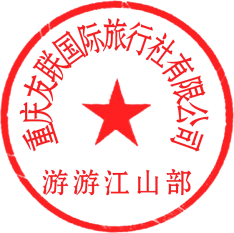 